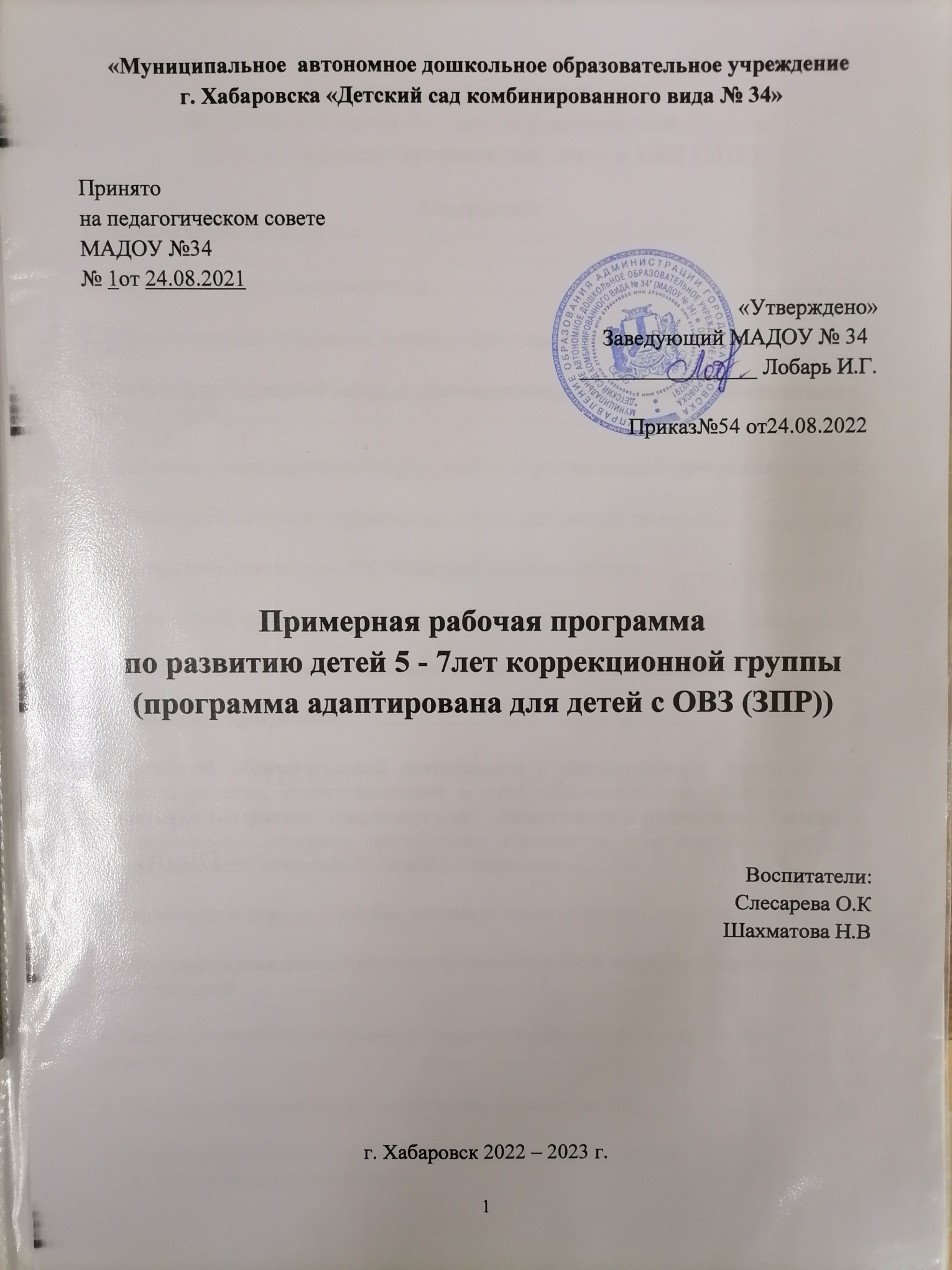 Примерная рабочая программапо развитию детей 5 - 7лет коррекционной группы(программа адаптирована для детей с ОВЗ (ЗПР))СодержаниеПояснительная записка………………………………………………………… ..   41. Нормативно-правовые документы………………………………...........................42. Образовательная программа и парциальные программы  ………………………43. Возрастные, психологические и индивидуальные особенности воспитанников с ЗПР…………………………………………………………………………………   ....64. Основные и специфические цели и задачи образовательной программы  ……..85. Принципы и подходы в организации образовательного процесса... ……………96. Содержание психолого-педагогической работы с детьми  …………………....117. Особенности организации образовательного процесса в групп...........................198. Планируемые результаты освоения программы (целевые ориентиры)……. ….22Содержание  программы………………………..........................................................261. Описание образовательной деятельности в соответствии с направлениями развития ребенка, представленными в пяти образовательных образовательных областях, с учетом используемых вариативных примерных основных образовательных программ дошкольного образования и методических пособий, обеспечивающих реализацию данного содержания………………………………..262. Вариативные формы, способы, методы и средства реализации Программы…..303. Образовательная деятельность по профессиональной коррекции нарушений  развития детей ……………………..…...……… ………………………………….…504. Особенности образовательной деятельности разных видов и культурных практик ………………………………………….………………………………..……545. Способы и направления поддержки детской инициативы ………………………606. Особенности взаимодействия детского коллектива с семьями Организационный раздел1. Материально-техническое обеспечение Программы…………………………652. Обеспеченность методическими материалами и средствами обучения и воспитания…….…………..………………………………………………………...693.Режим для воспитанников……………………………………………………….714.Традиционные события, праздники, мероприятия…………………………….745.Организация развивающей предметно-пространственной среды…………….78Литература..……………………………………………………….………………..82Пояснительная записка1.  Нормативно-правовые документыДанная программа разработана в соответствии со следующими нормативными документами:Федеральный законом от 29.12.2012 г. N 273-ФЗ «Об образовании в Российской Федерации» с изменениями от 02.07.2021г;Приказ Министерства просвещения Российской Федерации от 09.11.2018г. №196 «Об утверждении Порядка организации и осуществления образовательной деятельности по дополнительным общеобразовательным программам» (зарегистрировано в Минюсте РФ 29.11.2018г. №52831);Приказ Министерства образования и науки Российской Федерации от 17 октября 2013 г. №1155 «Об утверждении федерального государственного образовательного стандарта дошкольного образования» (зарегистрировано в Минюсте РФ 14.11.2013г., №30384) ;Приказ Министерства труда и социальной защиты РФ от 18.10.2013г. №544н «Об утверждении профессионального стандарта «Педагог (педагогическая деятельность в сфере дошкольного, начального общего, основного общего, среднего общего образования) (воспитатель, учитель)».Постановление Главного государственного санитарного врача Российской Федерации от 28.01.2021 г. №2 «Об утверждении санитарных правил и норм СанПиН 1.2.3685-21 «Гигиенические нормативы и требования к обеспечению безопасности и (или)безвредности для человека факторов среды обитания»»;Постановление Главного государственного санитарного врача Российской Федерации от 28.09.2020 г. №28 «Об утверждении санитарных правил СП 2.4.3648-20 «Санитарно - эпидемиологические требования к организациям воспитания и обучения, отдыха и оздоровления детей и молодежи»»;Постановление Главного государственного санитарного врача Российской Федерации от 27.10.2020 г. №32 г. Москва «Об утверждении санитарных правил и норм СанПиН 2.3/2.4.3590-20 «Санитарно - эпидемиологические требования к организации общественного питания населения»;Постановление Главного государственного санитарного врача Российской Федерации от 30.06.2020 г. №16 г.  «Об утверждении санитарно – эпидемиологических  правил СП3.1/2.4 3598-20 «Санитарно - эпидемиологические требования к устройству, содержанию и организации работы образовательных организаций и других объектов инфраструктуры для детей и молодежи в условиях распространения новой короновирусной инфекции (COVID – 19);Приказ Министерства просвещения Российской Федерации от 31 июля 2020г. №373 «Об утверждении Порядка организации и осуществления образовательной деятельности по основным общеобразовательным программам дошкольного образования»;Приказ Министерства просвещения Российской Федерации от 15.05.2020г. №236 «Об утверждении Порядка приема на обучение по образовательным программам дошкольного образования»;Стратегия развития воспитания в Российской Федерации на период до 2025 года (утверждена распоряжением Правительства РФ от 29 мая 2015г.    №996-р)Федеральный закон от 31.07.2020г. №304-ФЗ «О внесении изменений в Федеральный закон «Об образовании в Российской  Федерации» по вопросам воспитания обучающихся; Устав МАДОУ №34;Положение о рабочей программе.2. Образовательная программа и методическое обеспечениеОсновная общеобразовательная программа Муниципального автономного дошкольного образовательного учреждения №34 города ХабаровскаПрограмма разработана на основе программы «От рождения до школы» под ред. Н.Е. Вераксы, Т.С. Комаровой, М.А. ВасильевойПарциальные программы и технологии:Петрова В.И., Стульник Т.Д. Этические беседы с дошкольникамиСамообслуживание, трудовое воспитаниеКуцакова Л.В. Трудовое воспитание в детском саду: Для занятий с детьми 3-7 летФормирование основ безопасностиБелая К.Ю. Формирование основ безопасности у дошкольниковСаулина Т.Ф. Знакомим дошкольников с правилами дорожного движения.Познавательное развитиеРазвитие познавательно-исследовательской деятельностиВеракса Н.Е., Галимов О.Р. «Познавательно-исследовательская деятельность дошкольников»Крашенинников Е.Е., Холодова О.Л. «Развитие познавательных способностей дошкольников»Павлова Л.Ю. Сборник дидактических игр по ознакомлению с окружающим миром (3-7 лет)Ознакомление с предметным окружением  и социальным миромДыбина О.В. Ознакомление с предметным и социальным окружением.Л.В Коломийченко, Чугаева Г.И. Дорогою добра. Занятия для детей 5-6 лет по социально – коммуникативному развитию и социальному воспитанию.ФЭМППомараева И.А., Позина В.А. Формирование элементарных математических представлений. Старшая группаКолесникова Е.В. Математика для дошкольников 4-5 лет. Сценарии занятий по развитию математических представленийМорозова И.А., Пушкарева М.А. Развитие элементарных математических представлений.Ознакомление с миром природыСоломенникова О.А. Ознакомление с природой в детском саду.Речевое развитиеГербова В.В. Развитие речи в детском саду. Старшая группа (ЭОР)Физическое развитиеПензулаева Л.И. Физическая культура в детском саду. Старшая группаСтепаненкова Э.Я. Сборник подвижных игрПодольская Е. И. Необычные физкультурные занятия для дошкольниковИгровая деятельностьГубанова Н.Ф. Развитие игровой деятельности. Старшая группаХудожественно-эстетическое развитиеКомарова Т.С. Изобразительная деятельность в детском саду. Старшая группаКуцакова Л.В. Конструирование из строительного материала. Старшая группаЛыкова И.А. Изобразительная деятельность в детском саду.Швайко Г.С. Занятия по изобразительной деятельности в детском саду (программа, конспекты). Пособие для педагогов дошкольных учреждений.3. Возрастные, психологические особенности воспитанников с ЗПРРассматривая психологические особенности дошкольников с ЗПР 5-7 лет, прежде всего, следует отметить, что это дети с нереализованными возрастными возможностями (У.В. Ульенкова (1984)). Все основные психические новообразования возраста у них формируются с запаздыванием и имеют качественное своеобразие.В дошкольном возрасте у детей с ЗПР выявляется отставание в развитии общей и, особенно, тонкой моторики. Главным образом страдает техника движений и двигательные качества (быстрота, ловкость, сила, точность, координация), выявляются недостатки психомоторики. Грубых двигательных расстройств у детей с ЗПР нет, однако уровень физического и моторного развития ниже, чем у нормально развивающихся сверстников, затруднено формирование графо моторных навыков. Для таких детей характерна рассеянность внимания, они не способны удерживать внимание достаточно длительное время, быстро переключать его при смене деятельности. Для них характерна повышенная отвлекаемость, особенно на словесный раздражитель. Деятельность носит недостаточно целенаправленный характер, дети часто действуют импульсивно, легко отвлекаются, быстро утомляются, истощаются. Также у них недостаточно сформирована способность к произвольной регуляции деятельности и поведения, что затрудняет выполнение заданий учебного типа.
	Сенсорное развитие также отличается качественным своеобразием. У детей с ЗПР зрение и слух физиологически сохранны, однако процесс восприятия несколько затруднен - снижен его темп, сужен объем, недостаточна точность восприятия (зрительного, слухового, тактильно-двигательного). Затруднена ориентировочно -исследовательская деятельность, направленная на исследование свойств и качеств предметов. В то же время дети с ЗПР, в отличие от умственно отсталых, могут практически соотносить предметы по цвету, форме, величине. Основная проблема в том, что их сенсорный опыт долго не обобщается и не закрепляется в слове, отмечаются ошибки при назывании признаков цвета, формы, величины. Недостатки сенсорного развития и речи влияют на формирование сферы образов-представлений. Из-за слабости анализирующего восприятия ребенок затрудняется в выделении основных составных частей предмета, определении их пространственного взаимного расположения. Можно говорить о замедленном темпе формирования способности воспринимать целостный образ предмета. Влияет на это и недостаточность тактильно-двигательного восприятия, которое выражается в недостаточной дифференцированности кинестетических и тактильных ощущений (температуры, фактуры материала, свойства поверхности, формы, величины), т.е. когда у ребенка затруднен процесс узнавания предметов на ощупь.У детей с ЗПР замедлен процесс формирования межанализаторных связей, которые лежат в основе сложных видов деятельности. Отмечаются недостатки зрительно моторной и слухо-зрительно-моторной координации. Память детей с ЗПР отличается качественным своеобразием. В первую очередь у детей ограничен объем памяти и снижена прочность запоминания. Характерна неточность воспроизведения и быстрая утеря информации. В наибольшей степени страдает вербальная память. Выраженность этого дефекта зависит от происхождения ЗПР. Значительное своеобразие отмечается в развитии мыслительной деятельности. Отставание отмечается уже на уровне наглядных форм мышления, возникают трудности в формировании сферы образов-представлений. Особого внимания заслуживает рассмотрение особенностей речевого развития детей с ЗПР. Многим из них присущи дефекты звукопроизношения, недостатки фонематического восприятия. 
	Нарушения речи при ЗПР носят системный характер и входят в структуру дефекта.
	На уровне импрессивной речи отмечаются трудности в понимании сложных, многоступенчатых инструкций, логико-грамматических конструкций Дети рассматриваемой группы имеют ограниченный словарный запас. В их речи редко встречаются прилагательные, наречия, сужен глагольный словарь. Затруднены словообразовательные процессы, позже, чем в норме, возникает период детского словотворчества, который продолжается до 7-8 лет.	Рассматривая психологическую структуру ЗПР в дошкольном возрасте, Е.С. Слепович (1994) указывает на ее основные звенья - недостаточную сформированность мотивационно-целевой основы деятельности, сферы образов представлений, недоразвитие знаково-символической деятельности. Все названные особенности наиболее ярко проявляются на уровне игровой деятельности. У детей с ЗПР снижен интерес к игре и к игрушке, с трудом возникает замысел игры, сюжеты игр тяготеют к стереотипам, преимущественно затрагивают бытовую тематику. Несформированная игра и как совместная деятельность: дети мало общаются между собой в игре, игровые объединения неустойчивы, часто возникают конфликты, дети мало общаются между собой, коллективная игра не складывается. 
	Незрелость эмоционально-волевой сферы детей с ЗПР обусловливает своеобразие формирования их поведения, и личностные особенности. Страдает сфера коммуникации.  По уровню коммуникативной   деятельности   дети   отстают от нормально развивающихся детей.
При задержке психического развития затруднено социальное развитие ребенка, его личностное становление - формирование самосознания, самооценки, системы "Я". В этом возрасте такой ребенок безынициативен, его эмоции недостаточно яркие, он не умеет выразить свое эмоциональное состояние, затрудняется в понимании состояний других людей. Ребенок не может регулировать свое поведение на основе усвоенных норм и правил, не готов к волевой регуляции поведения.
Анализ особенностей психического развития рассматриваемой категории детей позволяет сделать следующие выводы:	Задержка психического развития затрагивает всю психическую сферу ребенка, и, по существу, является системным дефектом. Поэтому процесс обучения и воспитания должен выстраиваться с позиций системного подхода. Необходимо сформировать полноценный базис для становления высших психических функций и обеспечить специальные психолого-педагогические условия, необходимые для их формирования.4. Цели и задачи образовательной программыВедущие цели программы — создание благоприятных условий для полноценного проживания ребенком дошкольного детства, формирование основ базовой культуры личности, всестороннее развитие психических и физических качеств в соответствии с возрастными и индивидуальными особенностями, подготовка ребенка к жизни в современном обществе. Развитие игровой деятельности как эффективного средства формирования личности ребенка.Развитие трудовой деятельности: воспитание ценностного отношения к собственному труду, труду других людей и его результата; формирование первичных представлений о труде взрослых, его роли в обществе и жизни каждого человека.Расширение и обогащение знаний ребенка в окружающем мире, формирование познавательных интересов .Усвоение сенсорных эталонов, овладение способами обследования предметов в содержательной деятельности, развитие познавательно – исследовательской деятельности и конструирования.Развитие способностей к музыкальной, литературной, изобразительной деятельности, развитие детского творчества через интеграцию различных видов художественной деятельности, формирование интереса к эстетической стороне окружающей действительности, удовлетворение потребности детей в самовыражении.Оказаний необходимой коррекционной помощи детям с ОВЗ: задержкой психического развития, общим недоразвитием речи, коммуникативными нарушениями.Формирование гармоничности развития личности детей на основе индивидуально – ориентированного подхода.Сотрудничество и взаимодействие ДОУ с семьями воспитанников, построение единого образовательного пространства, направленного на обеспечение качественного дошкольного образования.Психолого – педагогическое сопровождение детей с повышенной познавательной мотивацией.Реализации цели программы осуществляется в разнообразных видах деятельности. Образовательная деятельности  осуществляется в процессе организации различных видов деятельности:  игровой, коммуникативной, трудовой, познавательно – исследовательской, музыкально – художественной, продуктивной, чтения,  а так же в процессе режимных моментов.Самостоятельная деятельность детей.Коррекционная работа, осуществляется в процессе взаимодействия специалистов ДОУ: учителя – дефектолога, воспитателей, педагога психолога, музыкального руководителя, инструктора по физической культуре.Взаимодействие с семьями детей по реализации рабочей программы.Таким образом, решение программных задач осуществляется  в совместной деятельности взрослых и детей и самостоятельной деятельности детей не только в рамках непосредственно образовательной деятельности, но и при проведении режимных моментов в соответствии со спецификой дошкольного образования.Содержание рабочей программы включает совокупность образовательных областей, которые обеспечивают разностороннее развитие детей с учетом их возрастных и индивидуальных особенностей по основным направлениям – физическому, социально - личностному, познавательно - речевому и художественно - эстетическому.Принципы и подходы в организации образовательного процессаВ Образовательной программе на первый план выдвигается развивающая функция образования, обеспечивающая становление личности ребенка и ориентирующая педагога на его индивидуальные особенности, что соответствует современной научной «Концепции дошкольного воспитания» (авторы В. В. Давыдов, В. А. Петровский и др.) о признании самоценности дошкольного периода детства.Образовательная программа построена на позициях гуманно-личностного отношения к ребенку и направлена на его всестороннее развитие, формирование духовных и общечеловеческих ценностей, а также способностей и интегративных качеств.                В Образовательной программе, соответственно ФГОС, отсутствуют жесткая регламентация знаний детей и предметный центризм в обучении.При разработке Образовательной программы делалась опора на лучшие традиции отечественного дошкольного образования, его фундаментальность: комплексное решение задач по охране жизни и укреплению здоровья детей, всестороннее воспитание, амплификацию (обогащение) развития на основе организации разнообразных видов детской творческой деятельности. Особая роль в Программе уделяется игровой деятельности как ведущей в дошкольном детстве (А. Н. Леонтьев, А. В. Запорожец, Д. Б. Эльконин и др.).Образовательная программа коррекционной группы для детей с ОВЗ (ЗПР), а также организация на ее основе воспитательно – образовательного процесса базируется на следующих принципах:Принципы культуросообразности. Реализация этого принципа обеспечивает учет национальных ценностей и традиций в образовании, восполняет недостатки духовно-нравственного и эмоционального воспитания. Образование рассматривается как процесс приобщения ребенка к основным компонентам человеческой культуры (знание, мораль, искусство, труд).Главный критерий отбора программного материала — его воспитательная ценность, высокий художественный уровень используемых произведений культуры (классической и народной — как отечественной, так и зарубежной), возможность развития всесторонних способностей ребенка на каждом этапе дошкольного детства (Е. А. Флерина, Н. П. Сакулина, Н. А. Ветлугина, Н. С. Карпинская).Принцип развивающего образования, целью которого является развитие ребенка. В этом контексте принимается как основополагающая позиция, сформированная Л. С. Выготским: обучение «ведет» за собой развитие. Воспитание и психическое развитие не могут выступать как два обособленных, независимых друг от друга процесса, но при этом «воспитание служит необходимой и всеобщей формой развития ребенка» (В. В. Давыдов). Таким образом, развитие в рамках Образовательной программы выступает как важнейший результат успешности воспитания и образования детей.Принцип научной обоснованности и практической применимости, согласно которому:- содержание Образовательной программы соответствует основным положениям возрастной психологии и дошкольной педагогики, при этом может иметь возможность реализации в массовой практике дошкольного образования;- отбор образовательного материала для детей учитывает не  только зону их ближайшего развития, но и также возможность применения полученной информации в практической деятельности детей.Принцип интеграции образовательных областей в соответствии с возрастными возможностями и особенностями детей, спецификой и возможностями образовательных областей.Принцип интеграции реализуется:- через интеграцию содержания дошкольного образования (интеграцию содержания различных образовательных областей и специфических видов детской деятельности по освоению образовательных областей);- интегративные качества личности ребенка как результат дошкольного образования, а также основа и единые целевые ориентиры базовой культуры ребенка дошкольного возраста;- интеграцию различных видов учреждений (дошкольного, общего, дополнительного образования, социокультурных центров, библиотек) и групп детей дошкольного возраста, предоставляющих различные возможности для развития дошкольников и обеспечивающих их позитивную социализацию.Комплексно-тематический принцип построения образовательного процесса комплекса различных видов специфических детских деятельностей вокруг единой темы при организации воспитательно – образовательного процесса. При этом в качестве тем могут выступать организующие моменты, тематические недели, события, реализация проектов, сезонные явления в природе, праздники, традиции.Принцип адаптивности, которые реализуется:- через адаптивность предметно – пространственной среды детского сада к потребностям ребенка дошкольного возраста, обеспечивающий комфорт ребенка, сохранение и укрепление его здоровья, полноценное развитие;-адаптивность ребенка к пространству детского сада и окружающему социальному миру.Принцип учета возрастных и индивидуальных особенностей развития детей.Образовательная программа реализует также:Системность в отборе и предоставлении образовательного материала, интеграция задач познавательного, речевого, социально – коммуникативного, художественно – эстетического и физического развития дошкольников и обогащение содержания образования.При разработке Образовательной программы учитывается также:	Обеспечение единства воспитательных, развивающих и обучающих целей и задач процесса образования детей дошкольного возраста, в ходе реализации которых формируются такие качества, которые являются ключевыми в развитии дошкольников;Образовательная программа предусматривает решение программных образовательных задач в совместной деятельности взрослого и детей и самостоятельной деятельности дошкольников не только в рамках непосредственно образовательной деятельности, но и при проведении режимных моментов в соответствии со спецификой дошкольного образования;Допускает варьирование образовательного процесса в зависимости от региональных особенностей;Строится с учетом соблюдения преемственности между всеми возрастными дошкольными группами и между детским садом и начальной школой.Руководствуясь вышеуказанными принципами, коллектив коррекционной группы  основной целью своей работы предполагает позитивную социализацию и всестороннее развитие ребенка дошкольного возраста в адекватных его возрасту и возможностях психического и физического здоровья видах детской деятельности. Содержание психолого-педагогической работыРебенок в семье и сообществе     Воспитывать ответственность за младших, уважение и помощь старшим, в том числе пожилым людям. Воспитывать уважительное отношение к сверстникам своего и противоположного пола. Углублять представления ребенка о семье и ее истории. Углублять представления о том, где работают родители. Приучать к выполнению постоянных обязанностей по дому. Продолжать формировать интерес к ближайшей окружающей среде: к детскому саду, дому, где живут дети, участку детского сада и др.. Расширять представления ребенка о себе как о члене коллектива, формировать активную жизненную позицию через участие в совместной проектной деятельности, взаимодействие с детьми других возрастных групп, посильное участие в жизни дошкольного учреждения. Приобщать к мероприятиям, которые проводятся в детском саду, в том числе и совместно с родителями.Воспитание культурно-гигиенических навыков     Формировать привычку следить за чистотой тела, опрятностью одежды, прически; самостоятельно чистить зубы, умываться, по мере необходимости мыть руки. Следить за чистотой ногтей; при кашле и чихании закрывать рот и нос платком. Закреплять умение замечать и самостоятельно устранять непорядок в своем внешнем виде. Совершенствовать культуру еды: умение правильно пользоваться столовыми приборами (вилкой); есть аккуратно, бесшумно, сохраняя правильную осанку за столом; обращаться с просьбой, благодарить.Самообслуживание     Закреплять умение быстро, аккуратно одеваться и раздеваться, соблюдать порядок в своем шкафу, опрятно заправлять постель. Воспитывать умение самостоятельно и своевременно готовить материалы и пособия к занятию, учить самостоятельно раскладывать подготовленные воспитателем материалы для занятий, убирать их, мыть кисточки, розетки для красок, палитру, протирать столы.Трудовое воспитание     Воспитывать положительное отношение к труду, желание выполнять посильные трудовые поручения. Воспитывать самостоятельность и ответственность, умение доводить начатое дело до конца. Развивать творчество и инициативу при выполнении различных видов труда.. Воспитывать бережное отношение к материалам и инструментам. Формировать у детей предпосылки (элементы) учебной деятельности. Продолжать учить детей помогать взрослым поддерживать порядок в группе: протирать игрушки, строительный материал и т. п. Формировать умение наводить порядок на участке детского сада. Приучать добросовестно выполнять обязанности дежурных по столовой: сервировать стол, приводить его в порядок после еды. Поощрять желание выполнять различные поручения, связанные с уходом за растениями в уголке природы; обязанности дежурного в уголке природы. Расширять представления детей о труде взрослых, результатах труда, его общественной значимости.Формирование основ безопасности     Формировать основы безопасного поведения в природе. Знакомить с явлениями неживой природы, с правилами поведения при грозе. Знакомить с правилами оказания первой помощи при ушибах и укусах насекомых. Уточнять знания об элементах дороги, о движении транспорта, о работе светофора. Знакомить с названиями улиц. Знакомить с ПДД, с дорожными знаками. Продолжать знакомить с правилами безопасного поведения во время игр в разное время года. Расширять знания об источниках опасности в быту. Закреплять навыки безопасного пользования бытовыми предметами. Уточнять знания детей о работе пожарных, о причинах пожаров, об элементарных правилах поведения во время пожара. Знакомить с ра-ботой службы спасения — МЧС. Закреплять знания о том, что в случае необходимости взрослые звонят по телефонам «01», «02», «03». Формировать умение обращаться за помощью к взрослым. Учить называть свое имя, фамилию, возраст, домашний адрес, телефон.Познавательное развитиеФЭМПУчить создавать множества из разных по качеству элементов (предметов разного цвета, раз- мера, формы, назначения; звуков, движений); разбивать множества на части и воссоединять их; устанавливать отношения между целым множеством и каждой его частью, понимать, что множество больше части, а часть меньше целого множества; сравнивать разные части множества на основе счета и соотнесения элементов (предметов) один к одному; определять большую (меньшую) часть множества или их равенство. Учить считать до 10; последовательно знакомить с образованием каждого числа в пределах от 5 до 10 (на наглядной основе). Сравнивать рядом стоящие числа в пределах 10 на основе сравнения конкретных множеств. Формировать умение понимать отношения рядом стоящих чисел (5 < 6 на 1, 6 > 5 на 1). Совершенствовать умение считать в прямом и обратном порядке (в пределах 10). Познакомить с цифрами от 0 до 9. Познакомить с порядковым счетом в пределах 10. Познакомить с количественным составом числа из единиц в пределах 5 на конкретном материале: 5 — это один, еще один, еще один, еще один и еще один.Учить устанавливать размерные отношения между 5–10 предметами разной длины (высоты, ширины) или толщины: систематизировать предметы, располагая их в возрастающем (убывающем) порядке по величине.Формировать понятие о том, что предмет (лист бумаги, лента, круг, квадрат и др.) можно разделить на несколько равных частей (на две, четыре). Учить называть части, полученные от деления, сравнивать целое и части, понимать, что целый предмет больше каждой своей части, а часть меньше целого.Познакомить детей с овалом на основе сравнения его с кругом и прямоугольником. Дать представление о четырехугольнике: подвести к пониманию того, что квадрат и прямоугольник являются разновидностями четырехугольника. Развивать у детей геометрическую зоркость: умение анализировать и сравнивать предметы по форме, находить в ближайшем окружении предметы одинаковой и разной формы.Совершенствовать умение ориентироваться в окружающем пространстве; понимать смысл пространственных отношений (вверху — внизу, впереди (спереди) — сзади (за), слева — справа, между, рядом с, около); двигаться в заданном направлении, меняя его по сигналу, а также в соответствии со знаками — указателями направления движения (вперед, назад, налево, направо и т. п.); определять свое местонахождение среди окружающих людей и предметов. Учить ориентироваться на листе бумаги.Дать детям представление о том, что утро, вечер, день и ночь составляют сутки.Познавательно-исследовательская деятельностьУчить использовать обобщенные способы обследования объектов с помощью специально разработанной системы сенсорных эталонов, перцептивных действий. Учить устанавливать функциональные связи и отношения между системами объектов и явлений, применяя различные средства познавательных действий. Учить получать информацию о новом объекте в процессе его исследования.Развивать восприятие, умение выделять разнообразные свойства и отношения предметов (цвет, форма, величина, расположение в пространстве и т. п.), включая органы чувств: зрение, слух, осязание, обоняние, вкус. Продолжать знакомить с цветами спектра. Продолжать знакомить с различными геометрическими фигурами, учить использовать в качестве эталонов плоскостные и объемные формы. Формировать умение обследовать предметы разной формы; при обследовании включать движения рук по предмету. Расширять представления о фактуре предметов. Развивать познавательно-исследовательский интерес.Развивать проектную деятельность.Организовывать дидактические игры, учить выполнять правила игры. Развивать в играх память, внимание, воображение, мышление, речь, сенсорные способности детей. Побуждать детей к самостоятельности в игре, вызывая у них эмоционально-положительный отклик на игровое действие. Учить подчиняться правилам в групповых играх. Воспитывать творческую самостоятельность. Формировать такие качества, как дружелюбие, дисциплинированность. Воспитывать культуру честного соперничества в играх-соревнованиях.Ознакомление с предметным окружениемПродолжать обогащать представления детей о мире предметов. Развивать умение самостоятельно определять материалы, из которых изготовлены предметы, характеризовать свойства и качества предметов: структуру и температуру поверхности, твердость – мягкость, хрупкость – прочность, блеск, звонкость. Побуждать сравнивать предметы (по назначению, цвету, форме, материалу), классифицировать их. Рассказывать о том, что любая вещь создана трудом многих людей. Предметы имеют прошлое, настоящее и будущее.Ознакомление с социальным миромОбогащать представления детей о профессиях. Расширять представления об учебных заведениях (детский сад, школа). Рассказывать детям о профессиях воспитателя, учителя, врача, строителя, работников сельского хозяйства, транспорта, торговли, связи др.; о важности и значимости их труда; о том, что для облегчения труда используется разнообразная техника. Рассказывать о личностных и деловых качествах человека-труженика. Прививать чувство благодарности к человеку за его труд. Расширять представления о малой Родине. Рассказывать детям о достопримечательностях, культуре, традициях родного края. Расширять представления детей о родной стране, о государственных праздниках. Воспитывать любовь к Родине. Формировать представления о том, что Российская Федерация (Россия) — огромная, многонациональная страна. Рассказывать детям о том, что Москва — главный город, столица нашей Родины. Познакомить с флагом и гербом России, мелодией гимна. Расширять представления детей о Российской армии. Воспитывать уважение к защитникам отечества.  Ознакомление с миром природыРасширять и уточнять представления детей о природе. Учить наблюдать, развивать любознательность. Закреплять представления о растениях ближайшего окружения: деревьях, кустарниках и травянистых растениях. Продолжать знакомить с комнатными растениями. Учить ухаживать за растениями. Расширять представления о домашних животных, их повадках, зависимости от человека. Расширять представления детей о диких животных: где живут, как добывают пищу и готовятся к зимней спячке (еж зарывается в осенние листья, медведи зимуют в берлоге). Расширять представления о птицах (на примере ласточки, скворца и др.). Дать детям представления о насекомых (пчела, комар, муха и др.). Формировать представления о чередовании времен года, частей суток и их некоторых характеристиках. Знакомить детей с многообразием родной природы; с растениями и животными различных климатических зон. Показать, как человек в своей жизни использует воду, песок, глину, камни. Рассказывать о значении солнца и воздуха в жизни человека, животных и растений.Знакомить детей с сезонными изменениями в природе.Речевое развитиеРазвитие речиПродолжать развивать речь как средство общения. Расширять представления детей о многообразии окружающего мира. Поощрять попытки ребенка делиться с педагогом и другими детьми разнообразными впечатлениями, уточнять источник полученной информации (телепередача, рассказ близкого человека, посещение выставки, детского спектакля и т. д.). В повседневной жизни, в играх подсказывать детям формы выражения вежливости (попросить прощения, извиниться, поблагодарить, сделать комплимент). Учить детей решать спорные вопросы и улаживать конфликты с помощью речи: убеждать, доказывать, объяснять.Обогащать речь детей существительными, обозначающими предметы бытового окружения; прилагательными, характеризующими свойства и качества предметов; наречиями, обозначающими взаимоотношения людей, их отношение к труду. Упражнять в подборе существительных к прилагательному, слов со сходным значением, с противоположным значением. Помогать детям употреблять в речи слова в точном соответствии со смыслом.Закреплять правильное, отчетливое произнесение звуков. Продолжать развивать фонематический слух. Учить определять место звука в слове (начало, середина, конец). Отрабатывать интонационную выразительность речи.Совершенствовать умение согласовывать слова в предложениях: существительные с числительными и прилагательные с существительными. Помогать детям замечать неправильную постановку ударения в слове, ошибку в чередовании согласных, предоставлять возможность самостоятельно ее исправить. Знакомить с разными способами образования слов. Упражнять в образовании однокоренных слов. Помогать детям правильно употреблять существительные множественного числа в именительном и винительном падежах; глаголы в повелительном наклонении; прилагательные и наречия в сравнительной степени; несклоняемые существительные. Учить составлять по образцу простые и сложные предложения.Развивать умение поддерживать беседу. Поощрять попытки высказывать свою точку зрения, согласие или несогласие с ответом товарища. Учить связно, последовательно и выразительно пересказывать небольшие сказки, рассказы. Учить (по плану и образцу) рассказывать о предмете, содержании сюжетной картины, составлять рассказ по картинкам с последовательно развивающимся действием.Приобщение к художественной литературеПродолжать развивать интерес детей к художественной литературе. Учить внимательно и заинтересованно слушать сказки, рассказы, стихотворения; запоминать считалки, скороговорки, загадки. Способствовать формированию эмоционального отношения к литературным произведениям. Помогать детям понять скрытые мотивы поведения героев произведения. Помогать выразительно, с естественными интонациями читать стихи, участвовать в чтении текста по ролям, в инсценировках. Продолжать знакомить с книгами. Обращать внимание детей на оформление книги, на иллюстрации.Художественно-эстетическое развитиеПриобщение к искусствуПродолжать формировать интерес к музыке, живописи, литературе, народному искусству. Развивать эстетические чувства, эмоции, эстетический вкус, эстетическое восприятие. Продолжать знакомить с жанрами изобразительного и музыкального искусства. Формировать умение называть материалы для разных видов художественной деятельности. Познакомить с произведениями живописи и изображением родной природы в картинах художников. Знакомить с творчеством художников-иллюстраторов детских книг. Знакомить с архитектурой. Закреплять знания о том, что существуют различные по назначению здания: жилые дома, магазины, театры, кинотеатры и др.Изобразительная деятельностьПродолжать развивать интерес детей к изобразительной деятельности. Обогащать сенсорный опыт, развивая органы восприятия, закреплять знания об основных формах предметов. Учить передавать в изображении не только основные свойства предметов (форма, величина, цвет), но и характерные детали, соотношение предметов и их частей по величине, высоте, расположению относительно друг друга. Продолжать знакомить с народным декоративно-прикладным искусством, расширять представления о народных игрушках. Знакомить детей с национальным декоративно-прикладным искусством (на основе региональных особенностей).Продолжать учить передавать в рисунке образы предметов, объектов, персонажей сказок, литературных произведений. Обращать внимание детей на отличия предметов по форме, величине, пропорциям частей; побуждать их передавать эти отличия в рисунках. Учить передавать положение предметов в пространстве на листе бумаги, обращать внимание детей на то, что предметы могут по-разному располагаться на плоскости. Учить передавать движения фигур. Способствовать овладению композиционными умениями: учить располагать предмет на листе с учетом его пропорций. Закреплять способы и приемы рисования различными изобразительными материалами. Вырабатывать навыки рисования контура предмета простым карандашом с легким нажимом на него, чтобы при последующем закрашивании изображения не оставалось жестких, грубых линий, пачкающих рисунок. Учить рисовать кистью разными способами: широкие линии — всем ворсом, тонкие — концом кисти; наносить мазки, прикладывая кисть всем ворсом к бумаге, рисовать концом кисти мелкие пятнышки.Учить детей создавать сюжетные композиции на темы окружающей жизни и на темы литературных произведений. Развивать композиционные умения, учить располагать изображения на полосе внизу листа, по всему листу. Обращать внимание детей на соотношение по величине разных предметов в сюжете (дома большие, деревья высокие и низкие; люди меньше домов, но больше растущих на лугу цветов).Знакомить детей с изделиями народных промыслов, закреплять и углублять знания о игрушках и их росписи; предлагать создавать изображения по мотивам народной декоративной росписи, знакомить с ее цветовым строем и элементами композиции, добиваться большего разнообразия используемых элементов. Учить ритмично располагать узор.Продолжать знакомить детей с особенностями лепки. Развивать умение лепить с натуры и по представлению знакомые предметы; передавать их характерные особенности. Продолжать учить лепить посуду из целого куска глины и пластилина ленточным способом. Закреплять умение лепить предметы пластическим, конструктивным и комбинированным способами. Учить сглаживать поверхность формы, делать предметы устойчивыми. Учить передавать в лепке выразительность образа, лепить фигуры человека и животных в движении, объединять небольшие группы предметов в несложные сюжеты. Закреплять навыки аккуратной лепки. Закреплять навык тщательно мыть руки по окончании лепки.Продолжать учить создавать изображения (разрезать бумагу на короткие и длинные полоски; вырезать круги из квадратов, овалы из прямоугольников, преобразовывать одни геометрические фигуры в другие: квадрат — в два–четыре треугольника, прямоугольник — в полоски, квадраты или маленькие прямоугольники), создавать из этих фигур изображения разных предметов. Учить вырезать одинаковые фигуры или их детали из бумаги, сложенной гармошкой, а симметричные изображения — из бумаги, сложенной пополам. Учить приему обрывания. Формировать аккуратное и бережное отношение к материалам.КонструированиеПродолжать развивать умение детей устанавливать связь между создаваемыми постройками и тем, что они видят в окружающей жизни; создавать разнообразные постройки и конструкции. Учить выделять основные части и характерные детали конструкций. Поощрять самостоятельность, творчество, инициативу, дружелюбие. Знакомить с новыми деталями: разнообразными по форме и величине пластинами, брусками, цилиндрами, конусами и др. Учить заменять одни детали другими. Формировать умение создавать различные по величине и конструкции постройки одного и того же объекта. Учить строить по рисунку, самостоятельно подбирать необходимый строительный материал.Физическое развитиеФормирование начальных представлений о ЗОЖРасширять представления об особенностях функционирования и целостности человеческого организма. Акцентировать внимание детей на особенностях их организма и здоровья («Мне нельзя есть апельсины — у меня аллергия», «Мне нужно носить очки»). Расширять представления о составляющих (важных компонентах) здорового образа жизни (правильное питание, движение, сон и солнце, воздух и вода — наши лучшие друзья) и факторах, разрушающих здоровье. Формировать представления о зависимости здоровья человека от правильного питания; умения определять качество продуктов, основываясь на сенсорных ощущениях. Расширять представления о роли гигиены и режима дня для здоровья человека. Формировать представления о правилах ухода за больным (заботиться о нем, не шуметь, выполнять его просьбы и поручения). Воспитывать сочувствие к болеющим. Формировать умение характеризовать свое самочувствие. Знакомить детей с возможностями здорового человека. Формировать у детей потребность в здоровом образе жизни. Прививать интерес к физической культуре и спорту и желание заниматься физкультурой и спортом. Знакомить с доступными сведениями из истории олимпийского движения. Знакомить с основами техники безопасности и правилами поведения в спортивном зале и на спортивной площадке.Физическая культураПродолжать формировать правильную осанку; умение осознанно выполнять движения. Совершенствовать двигательные умения и навыки детей. Развивать быстроту, силу, выносливость, гибкость. Закреплять умение легко ходить и бегать, энергично отталкиваясь от опоры. Учить бегать наперегонки, с преодолением препятствий. Учить лазать по гимнастической стенке, меняя темп. Учить прыгать в длину, в высоту с разбега, правильно разбегаться, отталкиваться и приземляться в зависимости от вида прыжка, прыгать на мягкое покрытие через длинную скакалку, сохранять равновесие при приземлении. Учить сочетать замах с броском при метании, подбрасывать и ловить мяч одной рукой, отбивать его правой и левой рукой на месте и вести при ходьбе. Учить ходить скользящим шагом. Учить ориентироваться в пространстве. Учить элементам спортивных игр, играм с элементами соревнования, играм-эстафетам. Приучать помогать взрослым готовить физкультурный инвентарь к занятиям физическими упражнениями, убирать его на место. Поддерживать интерес детей к различным видам спорта, сообщать им некоторые сведения о событиях спортивной жизни страны. Подвижные игры. Продолжать учить детей самостоятельно организовывать знакомые подвижные игры, проявляя инициативу и творчество. Воспитывать у детей стремление участвовать в играх с элементами соревнования, играх-эстафетах. Учить спортивным играм и упражнениям.Особенности организации образовательного процесса в группеУчитывая регионально-климатические условия в зимний период (низкая температура воздуха, частые и сильные ветра, короткий световой день) уменьшается продолжительность пребывания детей на открытом воздухе. Для замещения обеспечения занятий с детьми на открытом воздухе прогулка при очень низкой температуре воздуха на улице проводиться на прогулочных верандах, которые позволяют провести игровые, оздоровительные занятия в холодное время года аналогичные тем, что воспитатель мог бы провести на улице.В теплое время года – жизнедеятельность детей, преимущественно, организуется на открытом воздухе.Исходя из климатических особенностей региона, график образовательного процесса составляется в соответствии с выделением двух периодов:1. холодный период: учебный год (сентябрь-май, составляется определенный режим дня и расписание непосредственно-образовательной деятельности);2. летний период (июнь-август, для которого составляется режим дня с учетом смены видов деятельности на свежем воздухе)Гендерные особенностиВ группе 14 детей, из них 11 мальчиков и 3 девочкиДемографические особенностиОсновной контингент воспитанников проживает в условиях города.Воспитанники группы из семей различного социального статуса, разного уровня образования.Количество семей – 14  Количество многодетных семей – 2Количество семей с одним ребенком – 3  Неполные семьи – 2Особенности здоровья детейГруппы здоровья: I – 2 детей; II- 8 детей; III- 2 ребенка; 4 детей - инвалидовОсобенности развития детей группы №3 автономного муниципального дошкольного образовательного учреждения г. Хабаровска «Детский сад комбинированного вида № 34» Группу посещает 14 детей. Из них  заключение задержка психического развития различного генеза у всех детей; У всех детей группы без исключения присутствуют различной тяжести речевые нарушения: аллалия – 3ребенок , ОНР 1 уровня – 4,ОНР 1-2 уровня   - 5 детей, ОНР 2 -3 уровня у 4 детей; ОНР 3 уровня у 4 детей,.эхолалия 2 ребенка.  ПРИЛОЖЕНИЕ 1Планируемые результаты освоения программы(целевые ориентиры)Специфика дошкольного детства (гибкость, пластичность развития ребенка, высокий разброс вариантов его развития, его непосредственность и непроизвольность) не позволяет требовать от ребенка дошкольного возраста достижения конкретных образовательных результатов и обусловливает необходимость определения результатов освоения образовательной программы в виде целевых ориентиров.Целевые ориентиры дошкольного образования, представленные в ФГОС ДО, следует рассматривать как социально-нормативные возрастные характеристики возможных достижений ребенка. Это ориентир для педагогов и родителей, обозначающий направленность воспитательной деятельности взрослых.Коммуникативные  способности  ребенка:Ребенок обладает установкой положительного отношения к миру, к разным видам труда, другим людям и самому себе, обладает чувством собственного достоинства; активно взаимодействует со сверстниками и взрослыми, участвует в совместных играх.Способен договариваться, учитывать интересы и чувства других, сопереживать неудачам и радоваться успехам других, адекватно проявляет свои чувства, в том числе чувство веры в себя, старается разрешать конфликты. Умеет выражать и отстаивать свою позицию по разным вопросам.Способен сотрудничать и выполнять как лидерские, так и исполнительские функции в совместной деятельности.Понимает, что все люди равны вне зависимости от их социального происхождения, этнической принадлежности, религиозных и других верований, их физических и психических особенностей.Проявляет эмпатию по отношению к другим людям, готовность прийти на помощь тем, кто в этом нуждается.Регуляторные  способности  ребенка:Проявляет умение слышать других и стремление быть понятым другими.Ребенок достаточно хорошо владеет устной речью, может выражать свои мысли и желания, использовать речь для выражения своих мыслей, чувств и желаний, построения речевого высказывания в ситуации общения, выделять звуки в словах, у ребенка складываются предпосылки грамотности.У ребенка развита крупная и мелкая моторика; он подвижен, вынослив, владеет основными движениями, может контролировать свои движения и управлять ими.Ребенок способен к волевым усилиям, может следовать социальным нормам поведения и правилам в разных видах деятельности, во взаимоотношениях со взрослыми и сверстниками, может соблюдать правила безопасного поведения и навыки личной гигиены.Проявляет ответственность за начатое дело.Соблюдает элементарные общепринятые нормы, имеет первичные ценностные представления о том, «что такое хорошо и что такое плохо», стремится поступать хорошо; проявляет уважение к старшим и заботу о младших.Имеет начальные представления о здоровом образе жизни. Воспринимает здоровый образ жизни как ценность.Познавательная способность ребенка:Открыт новому, то есть проявляет желание узнавать новое, самостоятельно добывать новые знания; положительно относится к обучению в школе.Ребенок проявляет любознательность, задает вопросы взрослым и сверстникам, интересуется причинно-следственными связями, пытается самостоятельно придумывать объяснения явлениям природы и поступкам людей; склонен наблюдать, экспериментировать. Обладает начальными знаниями о себе, о природном и социальном мире, в котором он живет; знаком с произведениями детской литературы, обладает элементарными представлениями из области живой природы, естествознания, математики, истории и т.п.; способен к принятию собственных решений, опираясь на свои знания и умения в различных видах деятельности.Проявляет уважение к жизни (в различных ее формах) и заботу об окружающей среде.Проявляет патриотические чувства, ощущает гордость за свою страну, ее достижения, имеет представление о ее географическом разнообразии, многонациональности, важнейших исторических событиях.Имеет первичные представления о себе, семье, традиционных семейных ценностях, включая традиционные гендерные ориентации, проявляет уважение к своему и противоположному полу.Творческие  способности ребенка:Ребенок овладевает основными культурными средствами, способами деятельности, проявляет инициативу и самостоятельность в разных видах деятельности — игре, общении, познавательно-исследовательской деятельности, конструировании и др.; способен выбирать себе род занятий, участников по совместной деятельности.Ребенок обладает развитым воображением, которое реализуется в разных видах деятельности, и прежде всего в игре; владеет разными формами и видами игры, различает условную и реальную ситуации; умеет подчиняться разным правилам и социальным нормам. Умеет распознавать различные ситуации и адекватно их оценивать.Эмоционально отзывается на красоту окружающего мира, произведения народного и профессионального искусства (музыку, танцы, театральную деятельность, изобразительную деятельность и т. д.).Система оценки результатов освоения Образовательной программы В соответствии с ФГОС ДО, целевые ориентиры не подлежат непосредственной оценке, в том числе в виде педагогической диагностики (мониторинга), и не являются основанием для их формального сравнения с реальными достижениями детей. Они не являются основой объективной оценки соответствия установленным требованиям образовательной деятельности и подготовки детей. Освоение Образовательной программы не сопровождается проведением промежуточных аттестаций и итоговой аттестации воспитанников.Как следует из ФГОС ДО, целевые ориентиры не могут служить непосредственным основанием при решении оценки, как итогового, так и промежуточного уровня развития детей, в том числе в рамках мониторинга (в том числе в форме тестирования, с использованием методов, основанных на наблюдении, или иных методов измерения результативности детей);В основе аутентичной оценки лежат следующие принципы.Во-первых, она строится в основном на анализе реального поведении ребенка, а не на результате выполнения специальных заданий. Информация фиксируется посредством прямого наблюдения за поведением ребенка. Результаты наблюдения педагог получает в естественной среде (в игровых ситуациях, в ходе режимных моментов, на занятиях), а не в надуманных ситуациях, которые используются в обычных тестах, имеющих слабое отношение к реальной жизни дошкольников.Во-вторых, если тесты проводят специально обученные профессионалы (психологи, медицинские работники и др.), то аутентичные оценки могут давать взрослые, которые проводят с ребенком много времени, хорошо знают его поведение. В этом случае опыт педагога сложно переоценить.В-третьих, аутентичная оценка максимально структурирована. И наконец, если в случае тестовой оценки родители далеко не всегда понимают смысл полученных данных, а потому нередко выражают негативное отношение к тестированию детей, то в случае аутентично ответы им понятны. Родители могут стать партнерами педагога при поиске ответа на тот или иной вопрос.Содержание программы1.    Описание образовательной деятельности в соответствии с направлениями развития ребенка, представленными в пяти образовательных образовательных областях, с учетом используемых вариативных примерных основных образовательных программ дошкольного образования и методических пособий, обеспечивающих реализацию данного содержания. Развитие ребенка в образовательном процессе детского сада осуществляется целостно в процессе всей его жизнедеятельности. В тоже время, освоение любого вида деятельности требует обучения общим и специальным умениям, необходимым для её осуществления.Образовательная деятельность, осуществляемая в ходе режимных моментов, требует особых форм работы в соответствии с реализуемыми задачами воспитания, обучения и развития ребенка. В режимных процессах, в свободной детской деятельности воспитатель создает по мере необходимости, дополнительно развивающие проблемно-игровые или практические ситуации, побуждающие дошкольников применить имеющийся опыт, проявить инициативу, активность для самостоятельного решения возникшей задачи.Образовательная деятельность, осуществляемая в утренний отрезок времени включает:- наблюдения - в уголке природы; за деятельностью взрослых (сервировка стола к завтраку);- индивидуальные игры и игры с небольшими подгруппами детей  (дидактические, развивающие, сюжетные, музыкальные, подвижные и пр.);- создание практических, игровых, проблемных ситуаций и ситуаций общения, сотрудничества, гуманных проявлений, заботы о малышах в детском саду, проявлений эмоциональной отзывчивости к взрослым и сверстникам;- трудовые поручения (сервировка столов к завтраку, уход за комнатными растениями и пр.);- беседы и разговоры с детьми по их интересам;- рассматривание дидактических картинок, иллюстраций, просмотр видеоматериалов разнообразного содержания;- индивидуальную работу с детьми в соответствии с задачами разных образовательных областей;- двигательную деятельность детей, активность которой зависит от  содержания организованной образовательной деятельности в первой половине дня;- работу по воспитанию у детей культурно-гигиенических навыков и культуры здоровья.Образовательная деятельность, осуществляемая во время прогулки включает:- подвижные игры и упражнения, направленные на оптимизацию режима двигательной активности и укрепление здоровья детей;- наблюдения за объектами и явлениями природы, направленное на установление разнообразных связей и зависимостей в природе, воспитание отношения к ней;- экспериментирование с объектами неживой природы;- сюжетно-ролевые и конструктивные игры (с песком, со снегом,с природным материалом);- элементарную трудовую деятельность детей на участке детского сада;- свободное общение воспитателя с детьми.В связи с выявленными рассогласованиями с государственными требованиями  в программу включены дополнительные темы:2.  Вариативные формы, способы, методы и средства реализации Программы.Использование педагогом разнообразных организационных форм предполагает реализацию  методов, максимально активизирующих мышление, воображение, поисковую и продуктивную деятельность детей; создание условий для реализации универсальных возможностей детей в овладении креативным потенциалом, на культивировании в ребенке субъекта учения; на конструировании диалогово-дискуссионной формы организации совместной деятельности взрослых и детей.Формы работы по образовательным областямКонкретное содержание указанных образовательных областей зависит от возрастных и индивидуальных особенностей детей, определяется целями и задачами программы и  реализуется в различных видах деятельности (общении, игре, познавательно-исследовательской деятельности - как сквозных механизмах развития ребенка)Проектирование образовательного процесса    в соответствии с контингентом воспитанников, их индивидуальными и возрастными особенностями, состоянием здоровьяОптимальные условия для развития ребенка – это продуманное соотношение свободной, регламентируемой и нерегламентированной (совместная деятельность педагогов и детей и самостоятельная деятельность детей) форм деятельности ребенка   Образовательная деятельность вне организованных занятий обеспечивает максимальный учет особенностей и возможностей ребенка, его интересы и склонности. В течение дня во всех возрастных подгрупп предусмотрен определенный баланс различных видов деятельности:Использование педагогом разнообразных организационных форм предполагает реализацию  методов, максимально активизирующих мышление, воображение, поисковую и продуктивную деятельность детей; создание условий для реализации универсальных возможностей детей в овладении креативным потенциалом, на культивировании в ребенке субъекта учения; на конструировании диалогово-дискуссионной формы организации совместной деятельности взрослых и детей.Формы  организации детейСтарший дошкольный возрастОбразовательная область «Речевое развитие»Речевое развитие включает в себя:владение речью как средством общения  и культуры;обогащение активного словаря;развитие связной, грамматически правильной  диалогической и монологической речи;развитие речевого творчества;развитие звуковой и интонационной культуры речи, фонематического слуха;знакомство с книжной культурой, детской литературой, понимание на слух текстов различных жанров детской литературы;формирование звуковой аналитико-синтетической активности как предпосылки обучения грамоте.Формы организации детейОбразовательная область «Художественно-эстетическое развитие»Художественно-эстетическое развитие предполагает:развитие предпосылок ценност6но-смыслового восприятия и понимания произведений искусства (словесного, музыкального, изобразительного), мира природы;становление эстетического отношения к окружающему миру;формирование элементарных представлений о видах искусства;восприятие музыки, литературы, фольклора;стимулирование сопереживания персонажам художественных произведений;реализацию самостоятельной творческой деятельности детей (изобразительной, конструктивно-модельной, музыкальной и др.).Образовательная область «Физическое развитие»Цель: приобретение опыта в двигательной деятельности через:Упражнения на развитие физических качеств координации движений и гибкости;Упражнения на развитие равновесия;Упражнения на формирование опорно-двигательного аппарата;Упражнения на развитие крупной и мелкой моторики;Выполнение основных видов движений;Формирование начальных представлений о некоторых видах спорта;Овладение подвижными играми с правилами;Становление целенаправленности и  саморегуляции;Становление ценностей здорового образа жизни, овладение элементарными правилами (питание, двигательный режим, закаливание, полезные привычки и др.).(5-7 лет)3.  Образовательная деятельность по профессиональной коррекции нарушений развития детейФормы организации коррекционной работы:В процессе обучения используются индивидуальные и подгрупповые формы организации  НОД.      В коррекционной  группе - подгрупповые занятия по формированию элементарных математических представлений 2 раза в неделю, развитию речи и ФЦКМ 1 раз в неделю. Продолжительность – 25 минут.
Индивидуальные занятия с детьми проводятся 2 – 3 раза в неделю согласно расписанию по организации   НОД.Коррекционно-воспитательная работа - это система специальных педагогических мероприятий, направленных не только на преодоление или ослабление проблем, имеющихся у детей с ограниченными возможностями здоровья, но и на формирование личности ребенка в целом. Содержание коррекционной работы  направлено на обеспечение коррекции недостатков в физическом и (или) психическом развитии различных категорий детей с ограниченными возможностями здоровья и оказание помощи детям этой категории в освоении Программы.Поскольку дети с ограниченными возможностями здоровья - это дети, имеющие временные или постоянные нарушения в физическом и (или) психическом развитии и нуждающиеся в создании специальных условий для получения воспитания и образования, то содержание коррекционной работы    обеспечивает: выявление особых образовательных потребностей детей с ограниченными возможностями здоровья, обусловленных недостатками в их физическом и (или) психическом развитии; осуществление индивидуально ориентированной психолого-медико-педагогической помощи детям с ограниченными возможностями здоровья с учетом особенностей психофизического развития и индивидуальных возможностей детей (в соответствии с рекомендациями психолого-медико-педагогической комиссии);возможность освоения детьми с ограниченными возможностями здоровья Программы и их интеграции в образовательном учреждении. Коррекционно-развивающий процесс реализуется во взаимодействии воспитателей,  учителя - дефектолога, педагога - психолога и других специалистов образовательного учреждения. Только при взаимодействии возможно достижение результата. 
ПРИЛОЖЕНИЕ 2Модель  взаимодействия между  участниками  коррекционно-развивающего  процессаМодель наглядно демонстрирует профессиональную взаимосвязь всех специалистов Детского  сада в работе с ребенком с особыми образовательными потребностями, а так же функциональные обязанности каждого специалиста Детского  сада (педагога – психолога, учителя – логопеда, воспитателя, музыкального руководителя, воспитателя по физическому развитию) по отношению к воспитаннику. Все специалисты при создании модели работают под руководством учителя-логопеда либо педагога - психолога, которые являются организаторами и координаторами всей коррекционно-развивающей работы, составляют совместно с коллегами блочный интегрированный календарно-тематический план.Основная цель работы педагога - психолога: создание условий, способствующих охране физического и психического здоровья детей, обеспечение их эмоционального благополучия, свободному и эффективному развитию способностей каждого ребенка. Основные виды деятельности:диагностическая работа; консультативная работа; коррекционно-развивающая работа; экспертная деятельность; просветительская деятельность; организационно-методическая работа. Коррекционно-развивающая работа направлена на развитие познавательных процессов ребенка, а также на коррекцию формирования межличностного общения, эмоционально-личностного развития ребенка, коррекцию агрессивности, застенчивости, тревожности. «Расписание индивидуальной деятельности  педагога-психолога  с  детьми подготовительной группы» Основная цель работы  учителя- дефектолога: создание условий, способствующих  речевому и психофизическому развитию детей  с учетом изначальных психофизических  и индивидуальных особенностей развития для индивидуальной коррекции и  освоения  Программы.Основные виды деятельности:диагностирует  детей с целью выявления уровня индивидуального психофизического и речевого развития;составляет  индивидуальные  и подгрупповые планы  развития,  планы  специально – организованных  занятий;вводит  в  режимные  моменты  игры  и  упражнения, направленные  на  развитие психических процессов и речи;  консультирует  педагогов  и  родителей  о  применении  методов  и  технологий  коррекционно-развивающей  работы.информирует  родителей  о  результатах  диагностики,  о  плане  индивидуального  развития;участвует  в  методических  мероприятиях,  является  активным  членом  ПМПК;организует  коррекционно-развивающее  и  речевое  пространство  с  учётом  возрастных  и  индивидуальных  особенностей  детей.Воспитатель:организует проведение  специально – организованных  занятий  по    всем  направлениям  развития  воспитанников, совместную  и  самостоятельную  деятельность  детей;организует  работу  по  воспитанию культурно-гигиенических навыков, развитию  мелкой  моторики  рук  через ручной  труд  и  конструирование,  развитию  общей  моторики  через  подвижные  игры  и  игровые  упражнения;организует  реализацию рекомендаций специалистов при осуществлении индивидуальной работы с детьми;активно использует  в  работе  с  детьми  здоровьесберегающие  технологии;консультирует  родителей  о  формировании  культурно-гигиенических навыков,  об  индивидуальных  особенностях  детей,  уровне  развития  мелкой  моторики;совместно  учителем- дефектологом и психологом ДОУ  участвует в нарабатывании речевых практик и тренировки психических  процессов.Инструктор  по физической культуре:оценка физической подготовленности детей;	составление и реализация перспективного планирования укрепления здоровья, физического и двигательного развития детей;разработка и реализация плана – системы физкультурно-оздоровительных мероприятий в группе;	проведение физ. занятий и праздников; участие в проведении корригирующей гимнастики после дневного сна, утренней гимнастики, закаливании; контроль за состоянием здоровья детей, их работоспособностью, утомляемостью, физической и психической нагрузкой;	проведение тематических родительских собраний, бесед, индивидуальных и групповых консультаций, семинаров – практикумов, с использованием наглядной информации.Музыкальный  руководитель:осуществляет  музыкальное  и  эстетическое  воспитание  детей;осуществляет  учёт  психоречевого  и  физического  развития  детей  при  подборе  музыкального,  песенного  репертуара;использует  в  работе  с детьми  элементов   психогимнастики,  музыкотерапии,  коррекционной  ритмики,  пластических  этюдов  и  пр.Медицинский  персонал:организует  проведение  профилактических  и  оздоровительных  мероприятий;осуществляет  контроль   по соблюдению  требований  санитарно – эпидемиологических  норм  и  правил;осуществляет  контроль   по соблюдению    режима  и  качества  питания;осуществляет  оценку  физического  развития  детей  по  данным  антрометрических  показателей;осуществляет  оценку  состояния  здоровья  детей  посредством  регулярных осмотров.Для  успешного  взаимодействия  необходима  тесная  взаимосвязь  всех специалистов и воспитателей групп, это возможно при выполнении следующих условий:совместное  планирование  работы; одновременное  решение  коррекционно-образовательных  задач   всех  специалистов  детского  сада (каждого  в  своей  деятельности)Только  в  этом  случае  коррекция  недостатков  в физическом и (или) психическом развитии различных категорий детей с ограниченными возможностями здоровья и оказание помощи детям этой категории в освоении Программы  будет  осуществляться  системно.	 С учетом возрастных и индивидуальных особенностей дошкольников применяем парциальные программы: для обеспечения образовательного процесса так же используются следующие порциальные программы: «СемьЯ»: я + мама + папа + 2 бабушки + 2 дедушки. М.А.Дроздовой, Н.А.Кошлевой (2008 г); «Развитие познавательно – исследовательских умений у старших дошкольников» З.А.Михайловой, Т.И.Бабаевой (2012 г.); «Изобразительная деятельность в детском саду»И.А.Лыкова (2014 г.); «Ознакомление с природой в детском саду» О.А. Соломенникова (2014 г); «Игра, как средство развития культурно – нравственных ценностей детей 6 -7 лет» составитель Р.А. Жукова (2006 г.); «Этические беседы» В.И. Петрова, Т.П. Стульник.Особенности образовательной деятельности разных видов и культурных практик.Развивающая предметно-пространственная среда группы обеспечиваетреализацию различных образовательных программ, учитывает национально-культурные и климатические условия, в которых осуществляется образовательная деятельность, а так же возрастные и индивидуальные особенностей детей.Развитие ребенка в образовательном процессе детского сада осуществляется целостно в процессе всей его жизнедеятельности. В тоже время, освоение любого вида деятельности требует обучения общим и специальным умениям, необходимым для её осуществления.Образовательная деятельность, осуществляемая в ходе режимных моментов требует особых форм работы в соответствии с реализуемыми задачами воспитания, обучения и развития ребенка. В режимных процессах, в свободной детской деятельности воспитатель создает по мере необходимости, дополнительно развивающие проблемно-игровые или практические ситуации, побуждающие дошкольников применить имеющийся опыт, проявить инициативу, активность для самостоятельного решения возникшей задачи.Образовательная деятельность, осуществляемая в утренний отрезок времени включает:- наблюдения - в уголке природы; за деятельностью взрослых (сервировка стола к завтраку);- индивидуальные игры и игры с небольшими подгруппами детей  (дидактические, развивающие, сюжетные, музыкальные, подвижные и пр.);- создание практических, игровых, проблемных ситуаций и ситуаций общения, сотрудничества, гуманных проявлений, заботы о малышах в детском саду, проявлений эмоциональной отзывчивости к взрослым и сверстникам;- трудовые поручения (сервировка столов к завтраку, уход за комнатными растениями и пр.);- беседы и разговоры с детьми по их интересам;- рассматривание дидактических картинок, иллюстраций, просмотр видеоматериалов разнообразного содержания;- индивидуальную работу с детьми в соответствии с задачами разных образовательных областей;- двигательную деятельность детей, активность которой зависит от  содержания организованной образовательной деятельности в первой половине дня;- работу по воспитанию у детей культурно-гигиенических навыков и культуры здоровья.Образовательная деятельность, осуществляемая во время прогулки включает:- подвижные игры и упражнения, направленные на оптимизацию режима двигательной активности и укрепление здоровья детей;- наблюдения за объектами и явлениями природы, направленное на установление разнообразных связей и зависимостей в природе, воспитание отношения к ней;- экспериментирование с объектами неживой природы;- сюжетно-ролевые и конструктивные игры (с песком, со снегом, с природным материалом);- элементарную трудовую деятельность детей на участке детского сада;- свободное общение воспитателя с детьми. Культурные практикиВо второй половине дня организуются разнообразные культурные практики, ориентированные на проявление детьми самостоятельности и творчества в разных видах деятельности. В культурных практиках воспитателем создается атмосфера свободы выбора, творческого обмена и самовыражения, сотрудничества взрослого и детей. Организация культурных практик носит преимущественно подгрупповой характер. Перспективный план по национально – региональному компонентуЦели: Формирование  у детей знаний о родном крае, о достопримечательностях нашего города, знакомство с традициями, праздниками, бытом нашего народа.Создание в группе мини музея коренных народов ПриамурьяСпособы и направления поддержки детской инициативы.Детская инициатива проявляется в свободной самостоятельной деятельности детей по выбору и интересам. Возможность играть, рисовать, конструировать, сочинять и пр. в соответствии с собственными интересами является важнейшим источником эмоционального благополучия ребенка в детском саду. Самостоятельная деятельность детей протекает преимущественно в утренний отрезок времени и во второй половине дня.Все виды деятельности ребенка в детском саду могут осуществляться в форме самостоятельной инициативной деятельности:- самостоятельные сюжетно-ролевые, режиссерские и театрализованные игры;- развивающие и логические игры;- музыкальные игры и импровизации;- речевые игры, игры с буквами, звуками и слогами;- самостоятельная деятельность в книжном уголке;- самостоятельная изобразительная и конструктивная деятельность по выбору детей;- самостоятельные опыты и эксперименты и др.В развитии детской инициативы и самостоятельности воспитателю важно соблюдать ряд общих требований:- развивать активный интерес детей к окружающему миру, стремление к получению новых знаний и умений;- создавать разнообразные условия и ситуации, побуждающие детей к активному применению знаний, умений, способов деятельности в личном опыте;- постоянно расширять область задач, которые дети решают самостоятельно. Постепенно выдвигать перед детьми более сложные задачи, требующие сообразительности, творчества, поиска новых подходов, поощрять детскую инициативу;- тренировать волю детей, поддерживать желание преодолевать трудности, доводить начатое дело до конца;- ориентировать дошкольников на получение хорошего результата. Необходимо своевременно обратить особое внимание на детей, постоянно проявляющих небрежность, торопливость, равнодушие к результату, склонных не завершать работу;- «дозировать» помощь детям. Если ситуация подобна той, в которой ребенок действовал раньше, но его сдерживает новизна обстановки, достаточно просто намекнуть, посоветовать вспомнить, как он действовал в аналогичном случае.- поддерживать у детей чувство гордости и радости от успешных самостоятельных действий, подчеркивать рост возможностей и достижений каждого ребенка, побуждать к проявлению инициативы и творчества.Решение задач повышения эмоциональной активности детей предусматривает:• использование игровых мотиваций;• использование сюрпризных моментов;• включение игровых и сказочных персонажей;• использование музыкального сопровождения соответствующего характеру осуществляемой деятельности, ее темпу и содержанию;• использование дизайн - проектов как средства, обеспечивающего «эмоциональное погружение» в тему, в содержание изучаемого явления;• использование художественного слова (коротких рассказов, познавательных сказок, стихотворений, загадок, пословиц, поговорок, закличек, потешек, примет и т.д.);• обсуждение ситуаций взаимодействия в ходе игры и творческой деятельности;• «минутки общения»;• групповые дела,  предусматривающие участие родителей и детей других групп;• предоставление детям возможности сделать самостоятельный выбор (материалов, способов действий, партнеров и т.д.); • передача, имитация через движение характерных особенностей изучаемых объектов и явлений окружающего мира;• поощрение детей за внимательность, доброжелательность, сотрудничество.Решение задач повышения познавательной активности детей предусматривает:• развивающие игры; • игры-инсценировки, игры-сотрудничества;• динамические игры познавательного содержания;• игры-экспериментирования с разнообразными материалами;• классификация и обобщение игрового материала, предметов, картинок по разным основаниям;• создание проблемных ситуаций;• использование художественного слова, музыкального сопровождения;• познавательные беседы;• вопросы воспитателя (наводящие, уточняющие, обобщающие и др.), направленные на активизацию и обобщение познавательных представлений детей, на формирование умения самостоятельно рассуждать, устанавливать простейшие причинно-следственные связи и закономерности, делать выводы;• сравнительный анализ различных предметов, объектов окружающего (природного, социального) мира со зрительной опорой на наглядность и без опоры на наглядность;• обследование различных предметов;• наблюдения за изучаемыми объектами и явлениями окружающего мира (природного, социального), трудом взрослых и т.д.;• опытное экспериментирование с объектами неживой природы, физическими явлениями;• введение знаково-символических обозначений ориентиров;• демонстрация наглядного материала, наглядных образцов;• совместное обсуждение информации, коллективное формулирование выводов, подведение итогов;• изучение правил взаимодействия в групповой деятельности;• планирование, распределение ролей, осуществление игровых действий;• создание ситуаций проектирования (метод проектов);• само- и взаимоконтроль интеллектуально-познавательной деятельности (прежде всего, при работе в микрогруппах).6.  Особенности взаимодействия педагогического коллектива с семьями воспитанниковУспешное взаимодействие педагогов и родителей группы возможно лишь в том случае, если детский сад знаком с воспитательными возможностями семьи ребенка, а семья имеет представление о дошкольном учреждении, которому доверяет воспитание ребенка. Это позволяет оказывать друг другу необходимую поддержку в развитии ребенка, привлекать имеющиеся педагогические ресурсы для решения общих задач воспитания.Прекрасную возможность для обоюдного познания воспитательного потенциала дают: специально организуемая социально-педагогическая диагностика с использованием бесед, анкетирования, сочинений; посещение педагогами семей воспитанников; организация дней открытых дверей в детском саду; разнообразные собрания-встречи, ориентированные на знакомство с достижениями и трудностями воспитывающих детей сторон.Целью первых собраний-встреч является разностороннее знакомство педагогов с семьями и семей воспитанников между собой, знакомство семей с педагогами. Для снятия барьеров общения желательно использовать специальные методы, вызывающие у родителей позитивные эмоции, ориентированные на развитие доверительных отношений с педагогами («Выбери дистанцию», «Ассоциативный ряд», «Язык фотографий», «Разговор без умолку» и др.). Такие собрания целесообразно проводятся  регулярно в течение года, решая на каждой встрече свои задачи.В практике воспитывающие взрослые постоянно сообщают  друг другу о разнообразных фактах из жизни детей в детском саду и семье, о состоянии каждого ребенка (его самочувствии, настроении), о развитии детско-взрослых (в том числе детско-родительских) отношений.Такое информирование происходит при непосредственном общении (в ходе бесед, консультаций, на собраниях, конференциях) либо опосредованно, при получении информации из различных источников: стендов, газет, журналов (рукописных, электронных), семейных календарей, разнообразных буклетов, интернет-сайтов (детского сада, органов управления образованием).Перспективный план по взаимодействию с родителями.  3 .  Организационный отделМатериально – техническое обеспечение Программы.Развивающая предметно-пространственная среда обеспечивает максимальную реализацию образовательного потенциала пространства  группы (игровая, познавательная и обеденная зоны), а также территории, прилегающей к ДОУ, материалов, оборудования и инвентаря, для развития детей дошкольного возраста, в соответствии с индивидуальными особенностями развития, охраны и укрепления здоровья детей. Учены особенности и коррекция недостатков их развития, а так же обеспечивается возможность общения и совместной деятельности детей и взрослых и возможности для уединения детейМатериально – техническое обеспечение и развивающая предметно-пространственная среда группы соответствует требованиям санПиНа 2.4.1.1249 – 03 от 25 Марта 2003 г. О безопасности и доступности и разнообразии материалов, оборудования, инвентаря  и пространства. Пространство группового помещения  предполагает исправность, безопасность и возможность изменить предметно-пространственную среду в зависимости от образовательной ситуации, в том числе от меняющихся индивидуальных интересов и возможностей детей (в том числе инвалидов).Предметно-развивающая  среда  помещений  и  миницентров, обеспечивающая реализацию программыОбеспеченность методическими материалами и средствами обучения и воспитанияПрограммно-методический  комплекс образовательного  процесса соответствует возрастным возможностям детей и содержанию Программы. Основная программа  «Воспитание и обучение в детском саду» под редакцией М.А.Васильевой, В.В.Гербовой, Т.С.Комаровой (2010 г Часть Программы, состоит из парциальных образовательных программ и форм организации работы с детьми, которые в наибольшей степени соответствуют потребностям и интересам детей, а также возможностям педагогического коллектива. Данная часть Программы учитывает, физические и психологические и образовательные потребности, интересы и мотивы детей, членов их семей и педагогов.3.  Режим дня воспитанниковОрганизация режима пребывания детей в образовательном учрежденииВ детском саду разработан гибкий режим дня, учитывающий возрастные психофизиологические возможности детей, их интересы и потребности, обеспечивающий взаимосвязь планируемых занятий с повседневной жизнью детей в детском саду.  Кроме того, учитываются климатические условия (в течение года режим дня меняется дважды). В отличие от зимнего в летний оздоровительный период  увеличивается время пребывания детей на прогулке. Прогулка организуется 2 раза в день: в первую половину дня - до обеда и во вторую половину - после дневного сна или перед уходом детей домой. При температуре воздуха ниже -15°С и скорости ветра более 7 м/с продолжительность прогулки сокращается. Прогулка не проводится при температуре воздуха ниже -20°С и скорости ветра более 15 м/с. Во время прогулки с детьми проводятся игры и физические упражнения. Подвижные игры проводят в конце прогулки перед возвращением детей в помещение ДОУ. Дневному сну отводится 2-2.20 часа. Самостоятельная деятельность детей (игры, подготовка к занятиям, личная гигиена и др.) занимает в режиме дня не менее 3-4 часов.Максимально допустимый объем недельной образовательной нагрузки, включая занятия по дополнительному образованию, составляет 14 занятий. Занятия, требующие повышенной познавательной активности и умственного напряжения детей, проводятся в первую половину дня и в дни наиболее высокой работоспособности детей (среда, четверг). Для профилактики утомления детей такие занятия сочетаются с физкультурными, музыкальными занятиями.  Общественно-полезный труд детей  группы проводится в форме самообслуживания (дежурство по столовой, сервировка столов, помощь в подготовке к занятиям и т.д.) его продолжительность не превышает 20 минут в день.Режим дня коррекционной группы  (адаптированной для детей с задержкой психического развития)группы № 3     Время занятий и их количество в день регламентируется «Примерной Программой» и САНПиНами (_2.4.12660-10). Обязательным элементом каждого занятия является физминутка, которая позволяет отдохнуть, снять мышечное и умственное  напряжение. Занятия с детьми, в основе которых доминирует игровая деятельность, в зависимости от программного содержания, проводятся фронтально, подгруппами, индивидуально. Такая форма организации занятий позволяет педагогу уделить каждому воспитаннику максимум внимания, помочь при затруднении, побеседовать, выслушать ответ.При выборе методик обучения предпочтение отдается развивающим методикам, способствующим формированию познавательной, социальной сфере развития.Для гарантированной реализации государственного образовательного стандарта в четко определенные временные рамки образовательная нагрузка рассчитывается на 8 месяцев, без учета первой половины сентября, новогодних каникул, второй половины апреля и трех летних месяцев.Оценка эффективности образовательной деятельности         осуществляется с помощью мониторинга достижения детьми планируемых результатов освоения Программы. В процессе мониторинга исследуются физические, интеллектуальные и личностные качества ребенка путем наблюдений за ребенком, бесед, дидактических игр и др.Режим дня детей  подготовительной группы № 3 (адаптированной к детям с ОВЗ (ЗПР))   Режим дня составлен с расчетом на 12 часовое пребывание детей в детском саду.  Зимний режим дняЛетний режим дня4.  Традиционные события, праздники, мероприятияВ соответствии с требованиями Стандарта, в Образовательную программу включен раздел «Культурно-досуговая деятельность», посвященный особенностям традиционных событий, праздников, мероприятий. Развитие культурно-досуговой деятельности дошкольников по интересам позволяет обеспечить каждому ребенку отдых (пассивный и активный), эмоциональное благополучие, способствует формированию умения занимать себя.Цель:  построение    воспитательно – образовательного  процесса, направленного    на    обеспечение  единства    воспитательных,  развивающих  и обучающих  целей  и  задач,    с  учетом  интеграции    на  необходимом  и достаточном материале, максимально приближаясь к разумному «минимуму» с  учетом    контингента  воспитанников,  их  индивидуальных  и  возрастных  особенностей, социального заказа родителей.   Организационной  основой  реализации  комплексно-тематического принципа  построения  программы    являются  примерные  темы  (праздники, события,  проекты),    которые  ориентированы  на  все направления  развития ребенка  дошкольного  возраста  и  посвящены  различным  сторонам человеческого бытия, а так же вызывают личностный интерес детей к: •  явлениям нравственной жизни ребенка  •  окружающей природе •  миру искусства и литературы  •  традиционным  для  семьи,  общества  и  государства  праздничным событиям •  событиям,  формирующим  чувство  гражданской  принадлежности ребенка (родной город,  День народного единства, День защитника Отечества и др.) •  сезонным явлениям  •  народной культуре и  традициям. В группе существует практика традиций и праздничных мероприятий, проводимых совместно с родителями и детьми:Праздники  и мероприятия  группы:5. Организация развивающей предметно-пространственной среды.Оборудование помещений дошкольного учреждения  безопасное, здоровьесберегающее, эстетически привлекательное и развивающее. Мебель соответствует росту и возрасту детей, игрушки — обеспечивают максимальный для данного возраста развивающий эффект.Пространство группы организованно в виде хорошо разграниченных зон («центров»,), оснащено большим количеством развивающих материалов (книги, игрушки, материалы для творчества, развивающее оборудование и пр.). Все предметы доступны детям.Подобная организация пространства позволяет дошкольникам выбирать интересные для себя занятия, чередовать их в течение дня, а педагогу дает возможность эффективно организовывать образовательный процесс с учетом индивидуальных особенностей детей.Оснащение уголков меняется в соответствии с тематическим планированием образовательного процесса.В качестве таких центров развития в группе имеются:•	уголок для ролевых игр;•	книжный уголок;•	зона для настольно-печатных игр;•	выставка (детского рисунка, детского творчества, изделий народных мастеров и т. д.);•	уголок природы (наблюдений за природой);•	спортивный уголок;•	уголок для игр с песком;•	игровой уголок (с игрушками, строительным материалом);•	уголки для разнообразных видов самостоятельной деятельности детей - конструктивной, изобразительной, музыкальной и др.;В групповой комнате созданы условия для самостоятельной двигательной активности детей: предусмотрена площадь, свободная от мебели и игрушек, дети обеспечены игрушками, побуждающими к двигательной игровой деятельности (мячи, обручи, скакалки),  игрушки меняются, стимулируют двигательную активность, несколько раз в день.Развивающая среда соответствует санитарно-гигиеническим требованиям и обеспечивает направление развития детей.Литература:1. Закон «Об образовании» Российской Федерации.2. Конвенция ООН о правах ребенка, 1989г.3. Программа  «От рождения до школы» под ред. Н.Е. Вераксы, Т.С. Комаровой, М.А. Васильевой6. Развитие ребенка в дошкольном возрасте. Веракса Н.Е, Веракса А.Н, .- М.: Мозаика-Синтез, 2006.7. Ребенок и окружающий мир8.«Ознакомление дошкольника с окружающей и социальной действительностью» Н.В. Алешина9. «Юный эколог» С.Н.Николаева. 10.«Воспитание нравственной чувствительности у дошкольников» А.М. Виноградрва.11. Развитие речи12.«Развитие речи. 4-6 лет» В.В. Гербова. Учебно-наглядное пособие.-М.Владос.200313. «Развитие речи в детском саду» В.В. Гербова. -М.Мозаика-Синтез.2005 14. «Развитие правильной речи ребенка в семье». Максаков А.И. .-М.Мозаика-Синтез.200515. Формирование элементарных математических представлений.16. «Занятия по формированию элементарных математических представлений » И.А.Помораева, В.А. Позина.17. Нравственное воспитание18. «Нравственное воспитание в детском саду» Петрова в.И., Стульник Т.Д. .-М.Мозаика-Синтез.200619. Трудовое воспитание20. «Трудовое воспитание в детском саду»Комарова Т.С., Куцакова Л.В..-М.Мозаика-Синтез.2005Художественная литература21.«Приобщение детей к художественной литературе» Гербова В.В.- М.Мозаика-Синтез.200522.Книга для чтения в детском саду и дом. Хрестоматия. 4-5 лет/ Сост. В.В. Гербова, Н.П.Ильчук. - М. Оникс- ХХI век,2005Художественно-эстетическое воспитание23.Изобразительная деятельность в детском саду» Комарова Т.С. -М.Мозаика-Синтез.200524.«Изобразительная деятельность в детском саду» Лыкова И.А.25.Серия рабочих тетрадей «Искусство - детям» - М.Мозаика-Синтез.200526.«Конструирование и художественный труд в детском саду» Л.В.Куцакова. - М.Мозаика-Синтез.200527.«Занятия по конструированию из строительного материала». Л.В. Куцакова. - М.Мозаика-Синтез.200528.«Мы строим дом» Венгер Л.А.29.Культурно – досуговая  деятельность30«Народные праздники в детском саду» Зацепина М.Б., Антонова Т.В.- М.Мозаика-Синтез.200531.«Праздники и развлечения в детском саду» Зацепина М.Б., Антонова Т.В.- М.Мозаика-Синтез.2005Игровая деятельность32.«Игровая деятельность в детском саду» ГубановаН.Ф. .- М.Мозаика-Синтез.2006Физическое воспитание 33.« Физическое воспитание в детском саду» Степаненкова Э.Я. .- М.Мозаика-Синтез.200534. «Ознакомление с историей родного края» Казань-2001г. Насыбуллина И.Ш.35. «Как  обеспечит безопасность дошкольников» К.Ю.Белая, В.Н. Зимонина, М.Просвещение. 2004-94с.36. «Сборник подвижных игр» Э.Я. Стапанкова.М, МОЗАМКА-СИНТЕЗ, 2011-144с.37. «Уроки добра» С,И.Семенака. МАРКТИ,2005-80с.ПРИЛОЖЕНИЕ 1Список детей группы ПРИЛОЖЕНИЕ 2Расписание фронтальных и фронтально – подгрупповых занятий 2021 -2022 учебный годНаправления развития детейВозрастные особенности детей старшего дошкольного возраста коррекционной группы (ЗПР)Индивидуальные особенности детей группыФизическое Возраст 5-7 лет характеризуется активизацией ростового процесса, быстро увеличивается длина конечностей, следует помнить, что позвоночник ребенка очень чувствителен к деформирующим воздействиям. - Ходить и бегать легко, ритмично, сохраняя правильную осанку, направление и темп.-Лазать по гимнастической стенке (высота 2,5 м) с изменением темпа.- Прыгать на мягкое покрытие (высота 20 см), прыгать в обозначенное место с высоты 30 см, прыгать в длину с места (не менее 80 см.), с разбега (не менее 100см.); в высоту с разбега (не менее40 см; прыгать через короткую и длинную скакалку.-  Метать предметы правой и левой рукой на расстояние 5-9 м, в вертикальную и горизонтальную цель с расстояния 3-4 м, сочетать замах с броском, бросать мяч вверх, о землю и ловить его одной рукой, отбивать мяч на месте не менее 10 раз, в ходьбе (расстояние 6 м), владеть школой мяча.- Выполнять упражнения на статическое и динамическое равновесие.- Перестраиваться в колонну по трое, четверо; равняться, размыкаться в колонне, шеренге; выполнять повороты направо, налево, кругом.- Знать исходные положения, последовательность выполнения общераз-вивающих упражнений, понимать их оздоровительное значение.- Скользить по ледяным дорожкам, выполняя задание.- Ходить на лыжах скользящим шагом на расстояние около 1 км; ухаживать за лыжами.- Кататься на самокате.- Участвовать в упражнениях с элементами спортивных игр: городки, бадминтон, футбол, хоккей.- Самостоятельно организовывать знакомые подвижные игры, придумывать с помощью воспитателя игры на заданные сюжеты.- Продолжать развивать творчество в двигательной деятельности, формировать умение варьировать упражнения и игры, придумывать и выполнять имитационные и неимитационные упражнения, демонстрируя красоту, грациозность, выразительность, и мистичность движений.ЗПР органического генеза – 12 детей;.Общая моторика всех детей развита недостаточно: движения часто спонтанны, не пластичны, хаотичны, не ритмичны. Дети крайне зажатые (не гибкие, не пластичные), с трудом удерживают равновесие, не всегда правильно ориентируются на своем теле (не знают стороны, путают части тела), не видят строя, не могут перестраиваться- 99%- Не понимают оздоравливающего значения общеразвивающих упражнений – 100%- Не выполняют правил спортивных игр -90%- Не организуют самостоятельных подвижных игр -70%- Варьировать упражнения могут частично воспроизвести после показа педагога - 40%Познавательно-речевое Продолжает совершенствоваться речь, в том числе ее звуковая сторона. Дети могут правильно воспроизводить шипящие, свистящие и сонорные звуки. Развиваются фонематический слух, интонационная выразительность речи при чтении стихов в сюжетно-ролевой игре и в повседневной жизни. Совершенствуется грамматический строй речи. Дети используют практически все части речи, активно занимаются словотворчеством. Богаче становится лексика: активно используются синонимы и антонимы. Развивается связная речь. Дети могут пересказывать, рассказывать по картинке, передавая не только главное, но и детали.- Формируются у детей предпосылки (элементы) учебной деятельности.	ц- Продолжать развивать внимание, умение понимать поставленную задачу (что нужно делать), способы ее достижения (как делать); воспитывать	I усидчивость; учить проявлять настойчивость, целеустремленность в достижении конечного результата.	+'- Развивать волевые качества: умение ограничивать свои желания, доводить начатое дело до конца, выполнять установленные нормы поведения, в своих поступках следовать хорошему примеру.- Продолжать формировать интерес к музыке, живописи, литературе, народному искусству. 	Познавательно – речевое, личностное и художественное (в том числе мелкая моторика) развитие затруднено или растянуто во времени в связи с индивидуальными особенностями развития детей: Алалия -2 ребенкаСистемное недоразвитие речи, ОНР 1-2 уровня   - 5 детей; ОНР 2 -3 уровня у 5 детей; ОНР 3 уровня у 6 детей.  Социально личностноеНачинают осваивать социальные отношения и понимать подчиненность позиций в различных видах деятельности.Формирование эстетического отношения к окружающему миру. Расширение и уточнение представлений детей о предметном мире. Формирование умений применять полученные знания на практике. Расширение представления о школе, Родине, крае, о труде взрослых, о природе.Познавательно – речевое, личностное и художественное (в том числе мелкая моторика) развитие затруднено или растянуто во времени в связи с индивидуальными особенностями развития детей: Алалия -2 ребенкаСистемное недоразвитие речи, ОНР 1-2 уровня   - 5 детей; ОНР 2 -3 уровня у 5 детей; ОНР 3 уровня у 6 детей.  художественно-эстетическое- Рисунки приобретают сюжетный характер; достаточно часто встречаются многократно повторяющиеся сюжеты с небольшими или, напротив, существенными изменениями. - Изображение человека становится более детализированным и пропорциональным.- Конструирование характеризуется умением анализировать условия, в которых протекает эта деятельность. Дети используют и называют различные детали деревянного конструктора. Могут заменить детали постройки в зависимости от имеющегося материала. Овладевают обобщенным способом обследования образца. Способны выделять основные части предполагаемой постройки. Конструктивная деятельность может осуществляться на основе схемы, по замыслу и по условиям. Появляется конструирование в ходе совместной деятельности.Дети могут конструировать из бумаги, складывая ее в несколько раз (два, четыре, шесть сгибаний); из природного материала.Познавательно – речевое, личностное и художественное (в том числе мелкая моторика) развитие затруднено или растянуто во времени в связи с индивидуальными особенностями развития детей: Алалия -2 ребенкаСистемное недоразвитие речи, ОНР 1-2 уровня   - 5 детей; ОНР 2 -3 уровня у 5 детей; ОНР 3 уровня у 6 детей.  Виды деятельностиОсобенности видов деятельностиНепосредственно образовательная деятельностьоснована на организации педагогом видов деятельности, заданных ФГОС дошкольного образования.Игровая деятельностьявляется ведущей деятельностью ребенка дошкольного возраста. В организованной образовательной деятельности она выступает в качестве основы для интеграции всех других видов деятельности ребенка дошкольного возраста. В младшей и средней группах детского сада игровая деятельность является основой решения всех образовательных задач. В сетке непосредственно образовательной деятельности игровая деятельность не выделяется в качестве отдельного вида деятельности, так как она является основой для организации всех других видов детской деятельности.Игровая деятельность представлена в образовательном процессе в разнообразных формах - это дидактические и сюжетно-дидактические, развивающие, подвижные игры, игры-путешествия, игровые проблемные ситуации, игры-инсценировки, игры-этюды и пр.При этом обогащение игрового опыта творческих игр детей тесно связано с содержанием непосредственно организованной образовательной деятельности. Организация сюжетно-ролевых, режиссерских, театрализованных игр и игр-драматизаций осуществляется преимущественно в режимных моментах (в утренний отрезок времени и во второй половине дня).Коммуникативная деятельностьнаправлена на решение задач, связанных с развитием свободного общения детей и освоением всех компонентов устной речи, освоение культуры общения и этикета, воспитание толерантности, подготовки к обучению грамоте (в старшем дошкольном возрасте). В сетке непосредственно организованной образовательной деятельности она занимает отдельное место, но при этом коммуникативная деятельность включается во все виды детской деятельности, в ней находит отражение опыт, приобретаемый детьми в других видах деятельности.Познавательно-исследовательская деятельностьвключает в себя широкое познание детьми объектов живой и неживой природы, предметного и социального мира (мира взрослых и детей, деятельности людей, знакомство с семьей и взаимоотношениями людей, городом, страной и другими странами), безопасного поведения, освоение средств и способов познания (моделирования, экспериментирования), сенсорное и математическое развитие детей.Восприятие художественной литературы и фольклораорганизуется как процесс слушания детьми произведений художественной и познавательной литературы, направленный на развитие читательских интересов детей, развитие способности восприятия литературного текста и общения по поводу прочитанного. Чтение может быть организовано как непосредственно чтение (или рассказывание сказки) воспитателем вслух, и как прослушивание аудиозаписи.Конструирование и изобразительная деятельность детейпредставлена разными видами художественно-творческой (рисование, лепка, аппликация) деятельности Художественно-творческая деятельность неразрывно связана со знакомством детей с изобразительным искусством, развитием способности художественного восприятия. Художественное восприятие произведений искусства существенно обогащает личный опыт дошкольников, обеспечивает интеграцию между познавательно-исследовательской, коммуникативной и продуктивной видами деятельности.Музыкальная деятельностьорганизуется в процессе музыкальных занятий, которые проводятся музыкальным руководителем дошкольного учреждения в специально оборудованном помещении.Двигательная деятельностьорганизуется в процессе занятий физической культурой, требования к проведению которых согласуются дошкольным учреждением с положениями действующего Сан Пин.СфераТема:Естественнонаучных  представлений и экологической культуры ребенкаОкультуренная природа, декоративные растения, дикорастущие растения.Нарушение связей в природе – причина экологических проблем, гибели природного явления, объекта.Правила безопасной организации познавательной деятельности.Основные правила самоорганизации познавательной активности.. Географические представления. Земной шар, атмосфера. Глобус. Карта мира. Страны и населяющие их народности разных рас и национальностей. Северный и Южный полюсы, материки, океаны, моря, реки, озера. Карта Хабаровского края, карта города. Хекцирский заповедник. География места проживания. Виды ландшафта: лес, луг, водоем, овраг, прудРазвитие жизни на Земле. Условия жизни на Земле: происхождение и многообразие форм жизни, микроорганизмы, животные, растения, их особенности, среда обитания. Земля - наш общий дом, человек – часть природы. Заповедник. Загрязнение окружающей среды. Влияние экологических условий на жизнь человека и живой природы. Стихийные бедствия: засуха, наводнение, землетрясение.Солнечная система и основные космические явления. Звездное небо. Луна. Кометы, метеориты.направления развития и образования детей (далее - образовательные области):Формы работынаправления развития и образования детей (далее - образовательные области):Старший дошкольный возрастФизическое развитиеФизкультурное занятиеУтренняя гимнастикаУпражненияИгровая беседа с элементами  движенийИграБеседаРассказЧтениеРассматривание.Интегративная   деятельностьКонтрольно-диагностическая деятельностьСпортивные и физкультурные досугиСпортивные состязанияСитуативный разговорСовместная деятельность взрослого и детей тематического характераПроблемная ситуацияЭкспериментированиеСоциально-коммуникативноеИндивидуальная игра.Совместная с воспитателем игра.Совместная со сверстниками играИграИгровое упражнениеЧтениеБеседаНаблюдениеПедагогическая ситуация.ЭкскурсияСитуация морального выбора.Проектная деятельность Интегративная деятельностьПраздникСовместные действияСовместная со сверстниками игра (парная, в малой группе)Рассматривание.Проектная деятельностьПросмотр и анализ мультфильмов,видеофильмов, телепередач.ЭкспериментированиеПоручение и заданиеДежурство.Совместная деятельностьвзрослого и детей тематическогохарактераПроектная деятельностьРечевое развитиеЧтение.Беседа (в том числе в процессе наблюдения за объектами природы, трудом взрослых).РассматриваниеРешение проблемных ситуаций.Разговор с детьмиДидактическая  и ролевая игра, драматизацияИгровая ситуацияХороводная игра с пениемПроектная деятельностьСоздание коллекцийИнтегративная деятельностьОбсуждение.Рассказ.ИнсценированиеСитуативный разговор с детьмиСитуация общения.Сочинение загадокПроблемная ситуацияИспользование различных видов театраПознавательное развитиеСоздание коллекцийПроектная деятельностьИсследовательская деятельность.КонструированиеЭкспериментированиеРазвивающая играНаблюдениеПроблемная ситуацияРассказБеседаИнтегративная  деятельностьЭкскурсии Коллекционирование Моделирование Реализация проекта Игры с правилами РассматриваниеНаблюдениеИгра-экспериментирование.Исследовательская деятельностьСитуативный разговорПроблемная ситуацияХудожественное –эстетическоеразвитиеИзготовление украшений для группового помещения к праздникам, предметов для игры, сувениров, предметов для познавательно-исследовательской деятельности. Создание макетов, коллекций и их    оформлениеРассматривание эстетически     привлекательных предметов ИграОрганизация выставокИзготовление украшенийСлушание соответствующейвозрасту народной, классической, детской музыкиМузыкально- дидактическая играБеседа интегративного характера, элементарного музыковедческого содержания)Интегративная деятельностьСовместное и индивидуальное                 музыкальное  исполнениеМузыкальное упражнение.Попевка. РаспевкаДвигательный, пластическийтанцевальный этюдТанецТворческое заданиеКонцерт- импровизацияМузыкальная  сюжетная играЭкспериментирование со  звукамиРазучивание музыкальных игр и танцевСовместное пениедля детей  старшего дошкольного возрастаигровая, включая сюжетно-ролевую игру, игру с правилами и другие виды игры, коммуникативная (общение и взаимодействие со взрослыми и сверстниками), познавательно-исследовательская (исследования объектов окружающего мира и экспериментирования с ними), восприятие художественной литературы и фольклора, самообслуживание и элементарный бытовой труд (в помещении и на улице), конструирование из разного материала, включая конструкторы, модули, бумагу, природный и иной материал, изобразительная (рисование, лепка, аппликация),музыкальная (восприятие и понимание смысла музыкальных произведений, пение, музыкально-ритмические движения, игры на детских музыкальных инструментах);двигательная (овладение основными движениями) формы активности ребенка.Возраст детейРегламентируемая    деятельность (НОД)Нерегламентированная деятельность, часНерегламентированная деятельность, часВозраст детейРегламентируемая    деятельность (НОД)совместная деятельностьсамостоятельная деятельность5 – 7 лет2-3  по 25- 30 мин4 – 4,51,5 – 2,5Режимные моментыСовместная деятельность с педагогомСамостоятельная деятельность  детейСовместная деятельность с семьёйБеседыХудожественное словоСитуативный разговорРассматриваниеНаблюдениеОбсуждение с детьми правил безопасного поведения в природе: «Грибы: друзья или враги?», «Чем опасны ядовитые растения», «Правила друзей природы», «Что можно, что нельзя».Труд на участке детского сада совместно с воспитателем: посильная уборка участка после листопада, снегопада, отряхивание кустов и молодых деревьев от снега и т.д., рыхление почвы, вскопанной взрослым, полив растений, подкормка птиц.РазвлеченияДосугиРазвивающая обучающая ситуация. Просмотр и обсуждение мультфильмов, видеофильмов, передач.НаблюденияРассматривание и обсуждение Исследовательская деятельностьИгры, игровые материалы:на воссоздание и изменение по форме, цвету;на плоскостное и объемное моделирование;на соотнесение карточек по смыслу;на трансфигурацию и трансформацию: «Змейка» (объемная), «Цветок лотоса», «Игры со спичками» (головоломки),;на освоение отношений «целое—часть»;Целевые прогулки. Экологические игры, обогащающие представления о мире: дидактические, сюжетные, подвижные.Использование различных календарей (погоды, природы, года). Моделирование для группировки природных объектов, заполнения экологических дневников наблюдений, создание книг-самоделок о природе, выпуск детских журналов, составление маршрутов в природу. Сбор и составление коллекций семян, камней, осенних листьев.Изготовление поделок из природных материаловОтражение образов природы в разных видах изобразительной деятельности. Оформление выставки различных коллективных творческих работ, например «Север», «Пустыня».Детские проекты. Игры: на познание зависимостей и отношений: «Логические цепочки», «Логический домик», «Дроби», «Целое—часть», игры и упражнения  на овладение действиями моделирования на плоскости и в объеме, воссоздания целого из частей: головоломки, «Чудо-соты», «Маленький дизайнер», «Кубики для всех»; на освоение умений пре-образования (трансфигурации и трансформации): «Игровой квадрат», «Змейка», игры-головоломки с использованием счетных палочек.Рассматривание дидактических картинок и иллюстраций, отражающих многообразие природного мира, его красоту.Знакомство с фотографиями и видеоматериалами о жизни животных и растений в естественной природной среде, в разных климатических условиях, в разные сезоны года Сюжетно-ролевые игрыРассматриваниеИгра-экспериментированиеИсследовательская деятельностьРазвивающие игрыСвободная самостоятельная деятельность в условиях предметно-пространственной средыСюжетно-ролевые игры РассматриваниеИгра-экспериментированиеИсследовательская деятельностьПростейшие опыты, наблюдения, создание  игровых ситуаций.Показ способов действия, комментированиеПрогулки по городуНакопление впечатленийБеседы и разговоры с воспитанниками, общениеСобственный пример родителей.Целевые прогулки, экскурсии.Разработка маршрутов выходного дня.Режимные моментыСовместная деятельность с педагогомСамостоятельная деятельность  детейСовместная деятельность с семьёйИндивидуальныеПодгрупповыеГрупповыеПодгрупповыеИндивидуальныеИндивидуальныеГрупповыеПодгрупповыеИндивидуальные1.Поддержание социального контакта (беседа, эвристическая беседа).2.Образцы  коммуникативных кодов взрослого.3.Коммуникативные тренинги.4.Тематические досуги.5. Гимнастики (мимическая, логоритмическая).6. Образовательная ситуация.1.Речевые дидактические игры.2.Чтение, разучивание3. Беседа4. Досуги1 Пояснение, исправление, повторение2.Дидактические игры3.Речевые тренинги (упражнения)4.Беседа5.Разучивание стихов1.Артикуляционная гимнастика2.Речевые дидактические игры.3.Тренинги (действия по речевому образцу взрослого).4. Разучивание скороговорок, чистоговорок, четверостиший.1. Наблюдение за объектами живой природы, предметным миром2.Чтение сказок, рассматривание иллюстраций3. Дидактические игры1. Образцы коммуникативных кодов взрослого.2.Использование в повседневной жизни формул речевого этикета3.Беседы1.Имитативные упражнения, пластические этюды.2. Чтение,  рассматривание иллюстраций (беседа.)3. Коммуникативные тренинги.4. Совместная продуктивная деятельность.5. Работа в книжном уголке7. Экскурсии.8. Проектная  деятельность1.Сценарии активизирующего общения.2. Дидактические игры3. Игры-драматизации4. Экспериментирование с природным материалом1.Сценарии активизирующего общения.2.Разучивание, пересказ3.Досуг4.Дидактические игры5. Речевые задания и упражнения1.Речевые упражнения, задания.2. Дидактические игры.3. Имитационныеупражнения.4. Сценарии активизирующего общения.5. Досуг1.Творческие задания2.Дидактические игры3. Экскурсии4. Проектная деятельность5. Досуги и праздники6. ЭкспериментированиеИнтегрированные занятияТематические досугиЧтение художественной литературыМоделирование и обыгрывание    проблемных ситуаций1.Самостоятельная художественно-речевая деятельность воспитанников3..Сюжетно- ролевая игра.4. Игра- импровизация по мотивам сказок.5. Театрализованные игры.6. Игры с правилами.1.Игра-драматизация2. Совместнаяпродуктивная и игровая деятельность воспитанников.3. Самостоятельная художественно-речевая деятельность1.Игра- импровизация по мотивам сказок.2. Театрализованная деятельность1.Игра- импровизация по мотивам сказок.2. Игра-драматизация3. Театрализованная деятельность1.Игры-импровизации по мотивам сказок2. Проектная деятельность1.Самостоятельная художественно-речевая деятельность2.Совместная продуктивная и игровая деятельность воспитанников.3.Сюжетно - ролевые игры1.Чтение, рассматривание иллюстраций2.Беседы3. Игры-драматизации4. Досуги, праздники5. Экскурсии1. Объяснение, повторение, исправление2.Дидактические игры3. Чтение, разучивание стихов4. Беседа1.Дидактические игры2. Чтение, разучивание стихов3. Беседа4. Экскурсии1.Дидактические игры2.Разучивание скороговорок, чистоговорок, стихов3. Игра-драматизация1.Открытый показ занятий по обучению рассказыванию.2. информационная поддержка родителей3.Экскурссии с воспитанниками1.Информационная поддержка родителей2.Экскурсии с воспитанникамиФормы организации образовательного процессаФормы организации образовательного процессаФормы организации образовательного процессаФормы организации образовательного процессаРежимные моментыСовместная деятельность педагога с воспитанникамиСамостоятельная деятельность воспитанниковСовместная деятельность с семьейИзобразительная  деятельностьИзобразительная  деятельностьИзобразительная  деятельностьИзобразительная  деятельностьФормы организации детейФормы организации детейФормы организации детейФормы организации детейИндивидуальныеПодгрупповыеГрупповыеПодгрупповыеИндивидуальныеИндивидуальныеГрупповыеПодгрупповыеИндивидуальныеНаблюдениеРассматривание эстетически привлекательных объектов природыИграИгровое упражнениеПроблемная ситуацияКонструирование из пескаЛепка, рисование, аппликацияОбсуждение (произведений искусства, средств выразительности и др.)Создание коллекцийНаблюдениеРассматриваниеБеседаОбразовательная деятельность (рисование, аппликация,  худож.  конструирование, лепка)Изготовление украшений,  декораций, подарков, предметов для игрЭкспериментированиеРассматривание эстетически привлекательных объектов  природы, быта, произведений искусстваИгры (дидактические,  строительные, сюжетно-ролевые)Тематические досугиВыставки работ декоративно-прикладного искусства, Создание коллекцийОбучениеОпытническая деятельность,   Дид. играЗанимательные показыИндивидуальная работаОбучениеНаблюдениеРассматриваниеЧтениеОбучениеИндивидуальная работаОбыгрывание незавершённого рисункаКоллективная работаНаблюдение, чтениеОбучение,Индивидуальная работа,Обыгрывание незавершённого рисункаСоздание условий для выбораНепосредственно образовательная деятельность Обыгрывание незавершённого рисункаИндивидуальная работаНаблюдениеРассматриваниеОбучениеЧтениеУкрашение личных предметовИгры (дидактические, строительные, сюжетно-ролевые)Рассматривание эстетически привлекательных объектов природы, быта, произведений искусстваСамостоятельная изобразительная деятельностьСамостоятельная деятельность с материаламиПроблемная ситуацияСамостоятельная худ. деятельностьСамостоятельная худ. деятельностьИгра дидактическаяПроблемная ситуацияСюжетно - ролевая играСоздание соответствующей предметно-развивающей средыЭкскурсииПрогулкиСоздание коллекцийКонсультацииМастер-классКонкурсыБеседаРассматриваниеУчастие в кол. работеНаблюдениеРассказыВыставки детских работКонсультацияОткрытые просмотры образовательной деятельностиКонсультацияЭкскурсииБеседы, чтениеСитуативное обучениеРежимные моментыСовместная деятельность педагога с воспитанникамиСамостоятельная деятельность воспитанниковСовместная деятельность с семьейМузыкальная деятельностьМузыкальная деятельностьМузыкальная деятельностьМузыкальная деятельностьФормы организации детейФормы организации детейФормы организации детейФормы организации детейИндивидуальныеПодгрупповыеГрупповыеПодгрупповыеИндивидуальныеИндивидуальныеГрупповыеПодгрупповыеИндивидуальныеИспользование музыки:на утренней гимнастике и в образовательной деятельности,во время умываниянепосредственно образовательная деятельность (ознакомление с окружающим миром, развитие речи, изобразительная деятельность)во время  прогулки (в теплое время)в сюжетно-ролевых играхперед дневным сномпри пробуждениина праздниках и развлеченияхИспользование музыкально-ритмических движений:-на утренней гимнастике и в образовательной деятельности;- во время  прогулки- в сюжетно-ролевых играх- на праздниках и развлеченияхИспользование пения:- в  образовательной деятельности- во время умывания- во время  прогулки (в теплое время)- в сюжетно-ролевых играх-в театрализованной деятельности- на праздниках и развлеченияхИспользование музыкально-ритмических движений:-на утренней гимнастике и в образовательной деятельности;- во время  прогулки- в сюжетно-ролевых играх- на праздниках и развлечениях- в образовательной деятельности- во время  прогулки- в сюжетно-ролевых играх- на праздниках и развлеченияхОбразовательная деятельностьПраздники, развлеченияМузыка в повседневной жизни:- непосредственно образовательная деятельность-театрализованная деятельность-слушание музыкальных произведений в группе-прогулка  (подпевание знакомых песен, попевок)-детские игры, забавы, потешки -рассматривание картинок, иллюстраций в детских книгах, репродукций, предметов окружающей действительности;образовательная деятельностьПраздники, развлеченияМузыка в повседневной жизни:-Театрализованная деятельность-Игры, хороводыОбразовательная деятельностьПраздники, развлеченияМузыка в повседневной жизни:-Театрализованная деятельность-Подпевание и пение знакомых песенок, попевок во время игр, прогулок в теплую погоду- Подпевание и пение знакомых песенок, попевок при рассматривании картинок, иллюстраций в детских книгах, репродукций, предметов окружающей действительности образовательная деятельностьПраздники, развлеченияМузыка в повседневной жизни:-Театрализованная деятельность-Игры, хороводыОбразовательная деятельностьПраздники, развлеченияВ повседневной жизни:- Театрализованная деятельность- Игры- Празднование дней рожденияСоздание условий для самостоятельной музыкальной деятельности в группе: подбор  музыкальных инструментов, музыкальных игрушек, театральных кукол, атрибутов для ряжений, элементов костюмов различных персонажей,Экспериментирование со звукомСоздание условий для самостоятельной музыкальной деятельности в группе: подбор музыкальных инструментов, музыкальных игрушек, атрибутов для театрализации, элементов костюмов различных персонажей.Создание условий для самостоятельной музыкальной  деятельности в группе: подбор музыкальных инструментов (озвученных и не озвученных), музыкальных игрушек, театральных кукол, атрибутов для ряжения, элементов костюмов различных персонажей.Создание условий для самостоятельной музыкальной деятельности в группе: подбор музыкальных инструментов, музыкальных игрушек, атрибутов для театрализации, элементов костюмов различных персонажей.Создание условий для самостоятельной музыкальной деятельности в группе: подбор музыкальных инструментов (озвученных и не озвученных), музыкальных игрушек, театральных кукол, атрибутов для ряжения.Создание игровых творческих ситуаций (сюжетно-ролевая игра), способствующих импровизации в пении, движении, музицированииИмпровизация мелодий на собственные слова, придумывание песенокПридумывание простейших танцевальных движенийИнсценирование содержания песен, хороводовСоставление композиций танцаИмпровизация на инструментахМузыкально-дидактические игрыИгры-драматизацииАккомпанемент в пении, танце и др.Детский ансамбль, оркестрИгры в «концерт», «спектакль», «оркестр», «телевизор».Консультации для родителейРодительские собранияИндивидуальные беседыСовместные праздники, развлечения в МАДОУ (включение родителей в праздники и подготовку к ним)Театрализованная деятельность (концерты родителей для детей, совместные выступления детей и родителей, шумовой оркестр)Создание наглядно-педагогической пропаганды для родителей (стенды, папки или ширмы- передвижки)Оказание помощи родителям по созданию  предметно-музыкальной среды в семьеПрослушивание аудиозаписей с просмотром соответствующих картинок, иллюстрацийСовместные праздники, развлечения в МБДОУ (включение родителей в праздники и подготовку к ним)Театрализованная деятельность (концерты родителей для детей, совместные выступления детей и родителей, совместные  театрализованные представления, шумовой оркестр)Создание наглядно-педагогической пропаганды для родителей (стенды, папки или ширмы-передвижки)Создание музея любимого композитораОказание помощи родителям по созданию предметно-музыкальной среды в семьеСовместные праздники, развлечения в МБДОУ (включение родителей в праздники и подготовку к ним)Театрализованная деятельность (концерты родителей для детей, совместные выступления детей и  родителей, совместные театрализованные представления, шумовой оркестр)Создание наглядно-педагогической пропаганды для родителей (стенды, папки или ширмы-передвижки)Оказание помощи родителям по созданию предметно-музыкальной среды в семьеПрослушивание аудиозаписей с просмотром соответствующих картинок, иллюстраций, совместное подпеваниеСовместные праздники, развлечения в МБДОУ (включение родителей в праздники и подготовку к ним)Театрализованная деятельность (концерты родителей для детей, совместные выступления детей и родителей, совместные  театрализованные представления, шумовой оркестр)Создание наглядно-педагогической пропаганды для родителей (стенды, папки или ширмы-передвижки)Создание музея любимого композитораОказание помощи родителям по созданию предметно-музыкальной среды в семьеСовместные праздники, развлечения в МБДОУ (включение родителей в праздники и подготовку к ним)Театрализованная деятельность (концерты родителей для воспитанников, совместные выступления воспитанников и родителей, совместные театрализованные представления, шумовой оркестр)Создание наглядно-педагогической пропаганды для родителей (стенды, папки или ширмы-передвижки)Оказание помощи родителям по созданию предметно-музыкальной среды в семьеКонструктивная деятельностьКонструктивная деятельностьКонструктивная деятельностьКонструктивная деятельностьФормы организации детейФормы организации детейФормы организации детейФормы организации детейИндивидуальныеПодгрупповыеГрупповыеПодгрупповыеИндивидуальныеИндивидуальныеГрупповыеПодгрупповыеИндивидуальныеНаблюдениеРассматривание объектов архитектурыИграИгровое упражнениеПроблемная ситуацияКонструирование из пескаОбсуждение (архитектурных объектов, транспорта, их средств выразительности и др.)Создание коллекцийРассматриваниеБеседаХудожественное слово, двигательный этюд, РассказОбразовательная деятельность (худож.  конструирование)Изготовление декораций, предметов для игрЭкспериментированиеРассматривание объектов  архитектуры, быта, прикладного искусства, картинИгры (дидактические,  строительные, сюжетно-ролевые)Тематические досугиВыставки работ декоративно-прикладного искусства, Создание коллекцийОбучениеДидактическая играЗанимательные показыИндивидуальная работаНаблюдениеРассматриваниеЧтениеОбучениеИндивидуальная работаОбыгрывание конструкцийКоллективная работаНаблюдение, чтениеИндивидуальная работа,Обыгрывание незавершённого рисункаСоздание условий для выбораобразовательная деятельность Обыгрывание незавершённой конструкцииИндивидуальная работаУкрашение личных предметовИгры (дидактические, строительные, сюжетно-ролевые)Рассматривание эстетически привлекательных объектов природы, быта, произведений искусстваСамостоятельная изобразительная деятельностьСамостоятельная деятельность с материаламиПроблемная ситуацияИгра дидактическаяПроблемная ситуацияСюжетно - ролевая играСоздание соответствующей предмет-но-развивающей средыЭкскурсииПрогулкиСоздание коллекцийКонсультацииМастер-классКонкурсы поделок БеседаРассматриваниеУчастие в кол. работеНаблюдениеРассказыВыставки детских работКонсультацияОткрытые просмотры образователь-ной деятельностиКонсультацияЭкскурсииБеседы, чтениеСитуативное обучениеРежимные моментыСовместная деятельность с педагогомСамостоятельная деятельность  детейСовместная деятельность с семьёйФормы организации детейФормы организации детейФормы организации детейФормы организации детейИндивидуальныеПодгрупповыеГрупповыеПодгрупповыеИндивидуальныеИндивидуальныеГрупповыеПодгрупповыеИндивидуальныеИнтегрированная детская деятельностьИграИгровые упражненияПроблемная ситуацияФизкультминуткаУтренняя гимнастикаПодвижная игра (в том числе на свежем воздухе)ПлаваниеФизическая культураФизкультурные упражненияДыхательная гимнастика после дневного снаФизкультурный досугФизкультурные праздникиДень здоровьяПоходКаникулыИграИгровое упражнение 
Подражательные движенияПроблемная ситуацияБеседаОткрытые просмотрыВстречи по заявкамФизкультурный досугФизкультурные праздникиКонсультативные встречиВстречи по заявкамМастер – классПоходВиды деятельностиОсобенности видов деятельностиНепосредственно образовательная деятельностьоснована на организации педагогом видов деятельности, заданных ФГОС дошкольного образования.Игровая деятельностьявляется ведущей деятельностью ребенка дошкольного возраста. В организованной образовательной деятельности она выступает в качестве основы для интеграции всех других видов деятельности ребенка дошкольного возраста. В младшей и средней группах детского сада игровая деятельность является основой решения всех образовательных задач. В сетке непосредственно образовательной деятельности игровая деятельность не выделяется в качестве отдельного вида деятельности, так как она является основой для организации всех других видов детской деятельности.Игровая деятельность представлена в образовательном процессе в разнообразных формах - это дидактические и сюжетно-дидактические, развивающие, подвижные игры, игры-путешествия, игровые проблемные ситуации, игры-инсценировки, игры-этюды и пр.При этом обогащение игрового опыта творческих игр детей тесно связано с содержанием непосредственно организованной образовательной деятельности. Организация сюжетно-ролевых, режиссерских, театрализованных игр и игр-драматизаций осуществляется преимущественно в режимных моментах (в утренний отрезок времени и во второй половине дня).Коммуникативная деятельностьнаправлена на решение задач, связанных с развитием свободного общения детей и освоением всех компонентов устной речи, освоение культуры общения и этикета, воспитание толерантности, подготовки к обучению грамоте (в старшем дошкольном возрасте). В сетке непосредственно организованной образовательной деятельности она занимает отдельное место, но при этом коммуникативная деятельность включается во все виды детской деятельности, в ней находит отражение опыт, приобретаемый детьми в других видах деятельности.Познавательно-исследовательская деятельностьвключает в себя широкое познание детьми объектов живой и неживой природы, предметного и социального мира (мира взрослых и детей, деятельности людей, знакомство с семьей и взаимоотношениями людей, городом, страной и другими странами), безопасного поведения, освоение средств и способов познания (моделирования, экспериментирования), сенсорное и математическое развитие детей.Восприятие художественной литературы и фольклораорганизуется как процесс слушания детьми произведений художественной и познавательной литературы, направленный на развитие читательских интересов детей, развитие способности восприятия литературного текста и общения по поводу прочитанного. Чтение может быть организовано как непосредственно чтение (или рассказывание сказки) воспитателем вслух, и как прослушивание аудиозаписи.Конструирование и изобразительная деятельность детейпредставлена разными видами художественно-творческой (рисование, лепка, аппликация) деятельности Художественно-творческая деятельность неразрывно связана со знакомством детей с изобразительным искусством, развитием способности художественного восприятия. Художественное восприятие произведений искусства существенно обогащает личный опыт дошкольников, обеспечивает интеграцию между познавательно-исследовательской, коммуникативной и продуктивной видами деятельности.Музыкальная деятельностьорганизуется в процессе музыкальных занятий, которые проводятся музыкальным руководителем дошкольного учреждения в специально оборудованном помещении.Двигательная деятельностьорганизуется в процессе занятий физической культурой, требования к проведению которых согласуются дошкольным учреждением с положениями действующего СанПин.Виды практикОсобенности организацииСовместная играСовместная игра воспитателя и детей (сюжетно-ролевая, режиссерская, игра-драматизация, строительно-конструктивные игры) направлена на обогащение содержания творческих игр, освоение детьми игровых умений, необходимых для организации самостоятельной игры.Ситуации общения и накопления положительного социально-эмоционального опытаДанные ситуации носят проблемный характер и заключают в себе жизненную проблему близкую детям дошкольного возраста, в разрешении которой они принимают непосредственное участие. Такие ситуации могут быть реально-практического характера (оказание помощи малышам, старшим), условно-вербального характера (на основе жизненных сюжетов или сюжетов литературных произведений) и имитационно-игровыми. В ситуациях условно вербального характера воспитатель обогащает представления детей об опыте разрешения тех или иных проблем, вызывает детей на задушевный разговор, связывает содержание разговора с личным опытом детей. В реально-практических ситуациях дети приобретают опыт проявления заботливого, участливого отношения к людям, принимают участие в важных делах («Мы сажаем рассаду для цветов», «Мы украшаем детский сад к празднику» и пр.). Ситуации могут планироваться воспитателем заранее, а могут возникать в ответ на события, которые происходят в группе, способствовать разрешению возникающих проблем.Творческая мастерскаяТворческая мастерская предоставляет детям условия для использования и применения знаний и умений. Мастерские разнообразны по своей тематике, содержанию, например, занятия рукоделием, приобщение к народным промыслам («В гостях у народных мастеров»), просмотр познавательных презентаций, оформление художественной галереи, книжного уголка или библиотеки («Мастерская книгопечатания», «В гостях у сказки»), игры и коллекционирование. Начало мастерской – это обычно задание вокруг слова, мелодии, рисунка, предмета, воспоминания. Далее следует работа с самым разнообразным материалом: словом, звуком, цветом, природными материалами, схемами и моделями. И обязательно включение детей в рефлексивную деятельность: анализ своих чувств, мыслей, взглядов (чему удивились? что узнали? что порадовало? и пр.). Результатом работы в творческой мастерской является создание книг-самоделок, детских журналов, составление маршрутов путешествия на природу, оформление коллекции, создание продуктов детского рукоделия и пр.Музыкально-театральная и литературная гостиная (детская студия)форма организации художественно-творческой деятельности детей, предполагающая организацию восприятия музыкальных и литературных произведений, творческую деятельность детей и свободное общение воспитателя и детей на литературном или музыкальном материале.Сенсорный и интеллектуальный тренингсистема заданий, преимущественно игрового характера, обеспечивающая становление системы сенсорных эталонов (цвета, формы, пространственных отношений и др.), способов интеллектуальной деятельности (умение сравнивать, классифицировать, составлять сериационные ряды, систематизировать по какому-либо признаку и пр.). Сюда относятся развивающие игры, логические упражнения, занимательные задачи.Детский досугвид деятельности, целенаправленно организуемый взрослыми для игры, развлечения, отдыха. Как правило, в детском саду организуются досуги «Здоровья и подвижных игр», музыкальные и литературные досуги. Возможна организация досугов в соответствии с интересами и предпочтениями детей (в старшем дошкольном возрасте). В этом случае досуг организуется как «кружок». Например, для занятий рукоделием, художественным трудом и пр.Коллективная и индивидуальная трудовая деятельностьносит общественно полезный характер и организуется как хозяйственно-бытовой труд и труд в природе.Месяц Формы работы с детьмиСентябрь1.Рассматривание альбомов «Зоосад им. В. Сысоева», Общегеографические карты Хабаровского края2. Беседа «Народности Приамурья» 3.Заучивание стихотворения  о природе 4.Подвижная игра  «Перетягивание каната»Октябрь 1.Рассматривание альбома «Мой любимый город»2. Беседа «Мой город Хабаровск»3.Чтение сказок коренных жителей  Приамурья.4.Рисование  «Улицы родного города»Ноябрь 1.Государственный флаг, герб, гимн Хабаровского края и г. Хабаровска.2.Рисовани флага Хабаровского края.3.Рассматривание и сравнение герба.4.Подвижная игра «Иголочка нитка узелок Хабаровского края и г. Хабаровска». Декабрь 1.Рассматривание открыток об Амуре2. Беседа «Амур - батюшка»3.Чтение  «Легенды о родном крае»4.Подвижная нанайская игра «Пастух ищет свое стадо»Январь 1.Беседа «Истории происхождения народов Приамурья»2.национальные костюмы нанайцев3.Имена народов Приамурья. Что они означают?4. Пословицы и поговорки народов Приамурья.Февраль 1.Беседа  «Народный праздник или  Новый год по лунному календарю»2.Знакомство с музыкальными инструментами народов Приамурья.3.Заучивани песни  4.Подвижная игра Март 1.Красная книга народов Приамурья.2.Звери и птицы, проживающие на территории Хабаровского края.3.Беседа  «Хехцирский заповедник»4.Подвижная игра  «Сабантуй»Апрель 1.Знакомство  с бытом коренных народов Приамурья.2.Татаррский орнамент.3.Рисование нанайских орнаментов4. Нанайские пословицы и поговорки.Май 1.Беседа нанайский поэт и  певец Бельды.2.Чтение сказки  «Айога»3.Драматизация.4.Чтение сказки «2 брата»МесяцыНазвание мероприятияСентябрь 1. Организационное родительское собрание2. Беседа с родителями «Одежда детей в разные сезоны».3. Консультация для родителей «Что должен уметь ребенок …».4. Памятка для родителей «Возрастные особенности детей   дошкольного возраста».5. Анкетирование родителей. Тема: «Какой вы родитель?».6. Консультация «Закаливание».Октябрь1.Консультация «Игра как средство воспитания дошкольников».2.Индивидуальные беседы с родителями о необходимости  .проводить вакцинацию против гриппа и ОРВИ.3.Викторина для родителей и детей «Мы читающая семья».4.Выставка поделок «Пестрый мир бабочек».5.Консультация «Азбука дорожного движения»Ноябрь1. Консультация «Игра как средство физического и нравственного духовного здоровья и гармонично-развитой личности».2.Индивидуальные беседы с родителями. Тема «Спортивная обувь, форма для занятий физкультурой». О необходимости ее приобрести3.Беседа: «Одежда детей в группе».4.Выставка детских рисунков к Дню Матери.  «Мамочка – наше солнышко!»5.Памятка для родителей Тема: «Как помочь птицам зимой».Декабрь1.Оформление родительского уголка на зимнюю тему. «Здравствуй гостья Зима!»2.Подготовка к Новогоднему празднику.3. Подготовка подарков на Новый год.4.Памятка для родителей. «Как отвечать на детские вопросы?»Январь1.Консультация. «Самостоятельность ребенка. Трудовые поручения»2. Родительское собрание « Готовность детей к школе»3.Индивидуальные беседы «Закаливание – одна из форм профилактики простудных заболеваний детей»4.Конкурс. «Расскажи мне сказку».5.Памятка для родителей. «Чаще читайте детям»Февраль1.Выставка детских рисунков  «Мой папа».2.Соревнование – состязание посвященное празднику 23 февраля.3.Консультация для родителей «праздники, традиции и быт в русской семье».4.Подготовка к празднику «Масленица»5.Фотовыстовка  «Прекрасные места Хабаровска. Там, где мы были».Март1.Оформление родительского уголка на весеннюю тему. «Весна – красна снова в гости к нам пришла!».2.Тематическая выставка детских работ «Цветы для мамы».3. Подготовка  к празднику 8 Марта.Папка передвижка с заметками, стихами, и поздравлениями. «Нашим любимым мамочкам скажем добрые слова!»4.Экскурси по родному краю.  Просмотр видеофильма»Апрель1. Консультация  для родителей. «Взаимоотношения между собой в семье»2.Тематическая выставка детских рисунков, поделок  «День космонавтики»3.Папка передвижка  «Праздник – Светлая пасха»4.Родительское собрание5.Видеоэкскурсия «Улицы Хабаровска»Май1.Консультация  «Воспитания культуры поведения»2.Родительское собрание  (Подведение итогов за год)3.Подготовка  к празднику  « День Победы»Вид  помещенияОсновное  предназначение Оснащение «Зеленая  зона»  участкаПрогулки, наблюдения;Игровая  деятельность;Самостоятельная двигательная деятельность, Физкультурное занятие на улицеПрогулочная  площадка  для  детей  Игровое, функциональное,  (навес, скамьи) и спортивное  оборудование.Групповая  комнатаПроведение  режимных  моментовСовместная  и  самостоятельная  деятельность  Занятия  в  соответствии  с образовательной программойПредназначены для организации обеспечения образовательного процесса Обеспечение тепла в межсезонье Профилактика простудных заболеванийРелаксацияПроекторНоутбук Телевизор с приставкой МагнитофонФонтан (настольный)Обогреватель ИонизаторДетская  мебель для практической деятельности;Игровая  мебель.  Атрибуты  для  сюжетно-ролевых игр: «Семья», «Гараж», «Парикмахерская», «Больница», «Магазин»Уголок  природы,  экспериментирования.Книжный, театрализованный, изоуголок;  Физкультурный  уголокДидактические, настольно-печатные игры.Конструкторы (напольный, ЛЕГО).Методические  пособия  в  соответствии  с возрастом  детей.Спальное помещениеДневной  сон;  Гимнастика  после  снаСпальная  мебельПриемная  комната  (раздевалка)Информационно-просветительская  работа  с  родителями.Информационные  стенды  для  родителей.Выставки детского творчества.Сенсорный  уголок Расширение познавательного сенсорного опытан/п игрыдидактические игрыМикроцентр «Физкультурный  уголок»Расширение  индивидуального  двигательного опыта  в  самостоятельной  деятельности Оборудование  для ходьбы, бега, равновесия (Коврик массажный)Для прыжков (Скакалка  короткая)Для катания, бросания, ловли (Обруч  большой, Мяч для мини-баскетбола, Мешочек  с грузом  большой, малый, Кегли, Кольцеброс Атрибуты  к  подвижным  и спортивным  играмГорка для скатыванияМикроцентр «Уголок  природы»Расширение познавательного  опыта, его использование в трудовой деятельностиГеографическая карта ГлобусКомнатные растения в соответствии с возрастными рекомендациямиСтенд  со  сменяющимся  материалом  на  экологическую  тематикуЛитература   природоведческого  содержания.Муляжи фруктов,  овощей; дикие и домашние животныеИнвентарь   для  трудовой  деятельности: лейки, пульверизатор, фартуки, совочки, посуда  для  выращивания  рассады  и  др.Природный   и  бросовый  материал.Микроцентр «Строительная  мастерская»Проживание, преобразование познавательного опыта в продуктивной деятельности. Развитие ручной умелости, творчества. Выработка позиции творцанапольный  строительный  материал;конструктор  «Лего» пластмассовые  кубики;транспортные  игрушки схемы, иллюстрации  отдельных  построек (мосты, дома, корабли, самолёт и  др.). 	Микроцентр «Игровая  зона»Реализация  ребенком  полученных  и  имеющихся знаний  об  окружающем  мире  в  игре.  Накопление  жизненного  опытакуклыпостельные  принадлежности;посуда: столовая, чайная кухонная;сумочки;Микроцентр «Книжный  уголок»Формирование умения самостоятельно работать с книгой, «добывать» нужную информацию. Литературный  стенд с оформлением  (портрет писателя, иллюстрации к произведениям)Детская   художественная  литература в соответствии с возрастом детейМикроцентр «Театрализованный  уголок»Развитие  творческих  способностей  ребенка,  стремление  проявить  себя  в  играх-драматизациях Ширма Разные  виды   театра  ( теневой,  настольный,  ролевой  и др.)Микроцентр «Творческая  мастерская»Проживание, преобразование познавательного опыта в продуктивной деятельности. Развитие ручной умелости, творчества. Выработка позиции творцацветные  карандаши, восковые  мелки, писчая  бумага, краски, гуашь, кисти для  рисования, пластилин, трафареты, раскраски. Дополнительный  материал: листья, обрезки  бумаги, кусочки  дерева, кусочки  поролона, лоскутки  ткани, палочки и  др.Микроцентр «Музыкальный  уголок»Развитие   творческих  способностей  в  самостоятельно-ритмической  деятельности Музыкальные   инструменты Предметные картинки «Музыкальные  инструменты» Музыкально-дидактические  игрыСфера естественнонаучных представлений, экологической культуры:Образовательная программа(комплексная, парциальная), технология1. Программа «От рождения до школы» под ред. Н.Е. Вераксы, Т.С. Комаровой, М.А. Васильевой3.  Воронкевич О.А.  Добро пожаловать в экологию4. Белавина М. Планета – наш дом. – М., 1995 г.5.Программа по организации поисковой деятельности детей дошкольного возраста / под ред.О.В.Дыбиной – М.,2005Методическое пособие, методический комплекс1. Зайцев Г.К. Уроки Мойдодыра. – СРб 1996 г.2. Зайцев Г.К. Уроки Айболита. – СПб., 1995 г.Зайцев Г.К., Колбанов В.В., колесников М.К. Педагогика здоровья. – СПб., 1994 г.3. Николаева С.Н. Воспитание экологической культуры в дошкольном детстве. – М., 1994 г.4. Рыжова Н.А. Воздух – невидимка. – М., 1998 г.5. Дрязгунова В.А. Дидактические игры для ознакомления дошкольников с растениями. М., 1981г.6. Золотова Е.И. Знакомим дошкольника с миром животных. – М., 1982 г.7. Мир природы и ребенок. – СПб., 1998 г.8. Виноградова Н.Ф. Умственное воспитание детей в процессе ознакомления с природой. М., 1978 г.9. Рыжова Н.Н. Волшебница вода. – М., 1987 г.10. Кокорева И.Н., Бондаренко Л.К. Любить труд на земле. – М., 1987 г.11. Николаева С.М. Место игры в экологическом воспитании дошкольников. – М., 1996 г.12. Авдеева Н.Н., Степанова Г.Б. Жизнь вокруг нас. – Ярославль, 2003 г.13. Дошкольники на прогулке/ под ред. А.С.Галанова. – Москва, 200514. Дыбина О.В. Неизведанное рядом. – М., 200115. Мариничева О.В., Н.В.Елкина Учим детей наблюдать и рассказывать. – Ярославль, 2002Универсальное пособиеД.Нейер. «Интересное рядом» серия книг.Всем обо всем. Познавательная энциклопедия для детей./ Сост.Г. Шалаева, Л. Кашинская. – М., 1994.Бабин В.Мега-энциклопедия для малышей от3до 6, от 6до 9.- М.:«Издательство «Махаон»,1998.Подводный мир/ Сост. Вершинина Т.А., Воронина Т.В. – М.: «Росмэн», 2004.Гальперштейн Л.Я. Моя первая энциклопедия: науч.поп. изд. для детей. – М.: ООО «Изд-во «Росмэн-пресс»,2001.Большая детская энциклопедия / пер. Ким А.И., Делевин В.В. – М.: «Росмэн»,2003.Барков А.С. Зоология в картинках. – М.: «Росмэн»,1999.Мир вокруг нас/ пер. с англ. Ю.Р. Соколова. – М.:ООО «Издательство Астрель»: ООО «Изд. АСТ», 2001.Хочу все знать. Планета Земля. Динозавры. – М.: «Росмэн»,2000.Порцевский К.А. моя первая книга о космосе: науч. поп. изд. для детей. – М.: ООО «Издательство «РОСМЭН-ПРЕСС»,2003.Артемова О.В. «00 интересных фактов: науч. поп. изд. для детей. – М.: ООО «Издательство «РОСМЭН-ПРЕСС», 2004.Жизнь океана/ пер. с англ. У.В.Сапциной. – М.: ООО «Издательство «Росмэн», 1999.Человек пришел на Урал. – Екатеринбург, 1997.  Детская энциклопедия. 1001 вопрос и ответ. Под ред. В. Иген и Н. Чемпиона; Пер. с англ. А.А. Бряндинской. – М.: Издательский дом «ОНИКС 21 век», 2002.Сахарнов С. «Как открывали землю». – М.: «Малыш», 1984.Столяр А.А. «Давайте поиграем». – М.,1991.Хочу все знать: альманах. – М.: Детская литература, 1969.Латынова Н., Синицына Е. Сказки Земли. Сказочная географическая Азбука. Серия «Через игру - к совершенству» - М.: «Лист».1999.Майорова. Игры и рассказы о космосе. Серия: «Через игру – к совершенству». М.: «Лист», 1999.  От осени до лета (детям о природе и временах года в стихах, загадках, пословицах, рассказах о православных праздниках, народных обычаях и поверьях): Для воспитателей детских садов и музыкальных руководителей/Сост. Л.А. Владимирская. – Волгоград: Учитель, 2004. Учебно-наглядные материалыРабочая тетрадь «Добро пожаловать в экологию!» сост. Воронкевич О.А.Приход детей в детский сад, свободная игра, самостоятельная деятельность7:00 – 8:25Подготовка к завтраку, завтрак8:30 – 8:50Игры, самостоятельная деятельность детей8:50 – 9:00Организованная детская деятельность, занятия со специалистами9:00 – 9:309:35 – 10:05Второй завтрак (сок)10:05 – 10:15Организованная детская деятельность, занятия со специалистами10:15 – 10:45Игры, подготовка к прогулке, прогулка (игры, наблюдения, труд)10:45 – 11:50Возвращение с прогулки, самостоятельная деятельность11:50 – 12:10Подготовка к обеду, обед12:10 – 12:45Подготовка ко сну, дневной сон12:45  - 15:00Постепенный подъем, самостоятельная деятельность15:00 – 15:25Полдник15:25 – 15:40Игры, самостоятельная и организованная деятельность детей15:40 – 16:00Подготовка к прогулке, прогулка16:00 – 17:15Возвращение с прогулки, самостоятельная деятельность17:15 – 17:30Подготовка к ужину, ужин17:30 – 17:50Самостоятельная деятельность детей, уход домой.17:50 – 19:00Приход детей в детский сад, прием и осмотр, игры, дежурство, утренняя гимнастика7:00 – 8:25Подготовка к завтраку, завтрак8:30 – 8:50Игры, самостоятельная деятельность детей8:50 – 9:00Занятия на участке9:00 – 9:25Игры, наблюдение, солнечные процедуры9:25 – 10:05Второй завтрак (сок)10:05 – 10:15Игры, наблюдение, солнечные процедуры10:15 – 11:50Возвращение с прогулки, водные процедуры11:50 – 12:15Подготовка к обеду, обед12:15 – 12:45Подготовка ко сну, дневной сон12:45  - 15:10Постепенный подъем, самостоятельная деятельность15:10 – 15:20Полдник15:20 – 15:30Игры, самостоятельная и организованная деятельность детей15:30 – 15:45Подготовка к прогулке, прогулка15:45  – 17:15Возвращение с прогулки, самостоятельная деятельность17:15 – 17:30Подготовка к ужину, ужин17:30 – 17:50Подготовка к прогулке, прогулка, уход домой.17:50 – 19:00Коррекционная группа для детей с ЗПР (от 5-7лет)ОтдыхПриобщать детей к интересной и полезной деятельности (игры, спорт, рисование, лепка, моделирование, слушание музыки, просмотр мультфильмов, рассматривание книжных иллюстраций и т. д.).РазвлеченияФормировать стремление активно участвовать в развлечениях, общаться, быть доброжелательными и отзывчивыми; осмысленно использовать приобретенные знания и умения в самостоятельной деятельности.Развивать творческие способности, любознательность, память, воображение, умение правильно вести себя в различных ситуациях.Расширять представления об искусстве, традициях и обычаях народов России, закреплять умение использовать полученные навыки и знания в жизни.Праздники Расширять представления детей о международных и государственных праздниках.Развивать чувство сопричастности к народным торжествам.Привлекать детей к активному, разнообразному участию в подготовке к празднику и его проведении.Воспитывать чувство удовлетворения от участия в коллективной предпраздничной деятельности. Формировать основы праздничной культуры.Самостоятельная деятельностьПредоставлять детям возможностидля проведения опытов с различными материалами (водой, песком, глиной и т. п.); для наблюдений за растениями, животными, окружающей природой.Развивать умение играть в настольно-печатные и дидактические игры.Поддерживать желание дошкольников показывать свои коллекции(открытки, фантики и т. п.), рассказывать об их содержании.Формировать умение планировать и организовывать свою самостоятельную деятельность, взаимодействовать со сверстниками и взрослыми.Творчество Совершенствовать самостоятельную музыкально-художественную и познавательную деятельность.Формировать потребность творчески проводить свободное время в социально значимых целях, занимаясь различной деятельностью: музыкальной, изобразительной, театральной и др.Содействовать посещению художественно-эстетических студий по интересам ребенка.ПраздникиНовый год, День защитника Отечества, Международный женский день, День Победы, «Проводы в школу», «Осень», «Весна», «Лето», праздники народного календаря.Тематические праздники и развлечения«Веселая ярмарка»; вечера, посвященные творчеству композиторов, писателей, художников.Театрализованные представленияПостановка театральных спектаклей. Инсценирование русских народных сказок, песен, литературных произведений;игры-инсценировки: «Скворец и воробей», «Котята-поварята», муз. Е. Тиличеевой.Музыкально-литературные композиции«Музыка и поэзия», «Весенние мотивы», «Сказочные образы в музыке и поэзии», «А. С. Пушкин и музыка», «Город чудный, город древний», «Зима-волшебница».Концерты«Песни о дружбе», «Шутка в музыке», «Любимые произведения», «Поем и танцуем»; концерты детской самодеятельности.Русское народное творчество Загадки, были и небылицы, шутки, любимые сказки, сказания, былины, предания.Декоративно-прикладное искусство«р», «Гжельские узоры», «Народная игрушка», «Хохлома» и др.КВН и викторины Различные турниры, в том числе знатоков природы, столицы Москвы; «Короб чудес», «А ну-ка, девочки», «В волшебной стране», «Путешествие в Страну знаний», «В мире фантастики», «Зай-мемся арифметикой», «Я играю в шахматы» и др.Спортивные развлечения «Летняя олимпиада», «Ловкие и смелые», «Спорт, спорт, спорт», «Зимние катания», «Игры-соревнования», «Путешествие в Спортландию».Забавы Фокусы, шарады, сюрпризные моменты, подвижные и словесные игры, аттракционы, театр теней при помощи рук.МесяцНеделяТема  праздников  и мероприятий  группы Сентябрь1МониторингСентябрь2 «До  свидания,  лето»,  «Здравствуй,  детский сад»,  «День  знаний»  -  тема  определяется  в соответствии с возрастом детей Сентябрь3  Выставка  школьных  принадлежностей  «Что  в портфеле понесем?» Сентябрь4 «Осень  разноцветная»,  экскурсии,  беседы. Мини  проекты:  «Осенний  огород»,  «Дары осени» Октябрь1«Осень  разноцветная»,  экскурсии…Октябрь2ОсениныОктябрь3С чего начинается РодинаОктябрь4Неделя здоровьяНоябрь11  День народного единства. Ноябрь2«Я и моя семья»  Проект  «Я  - житель Дальнего Востока» Ноябрь3Проект  «Семейный  маршрут  по  памятным местам» Ноябрь4 «Мой дом моя семья», День матери. Декабрь1Неделя ОБЖ Декабрь2СОД «безопасная Елка»Декабрь3 Выставка  детского  творчества  «Нарядная елка»Декабрь4Новогодний праздникЯнварь3Народные  традиции  празднования  Нового года, Рождества. Февраль1 День Здоровья Февраль2«Наши защитники» Февраль3Выставки, викторины, праздникФевраль4 «Широкая масленица» Забавы, народные игры. Март1 Международный женский день Март2Проектная  деятельность,  мастерские  и выставки. Март3Подготовительная  часть  проекта  по  пожарной безопасности Март4«Неделя пожарной  безопасности» Апрель1МасленицаАпрель2«Путешествие в космос», «День космонавтики» Апрель3Неделя детской книги Апрель4МониторингМай1Праздник весны и труда Май2«День победы» Май3«До  свидания,  детский  сад.  Здравствуй, школа», «Вот мы какие стали большие» - тема определяется  в  соответствии  с  возрастом детей Май4«Международный день защиты детей» Направление  развитияОбразовательная областьНазвание центра, его насыщениеФизическое  Физическая культура Спортивный уголок: Стандартное оборудование: массажные коврики, «шагайка», ребристая дорожка, «бублики», гантели, мячи разных размеров, скакалки, обручи, кегли, мешочки с песком и пр.; нестандартное оборудование: массажные дорожки изготовленные руками родителей и педагогов; Физическое  ЗдоровьеКомната для умывания: Жидкое мыло, полотенце, расчёска.Спортивный зал: спортивный инвентарь.Познавательно-развивающая зона: плакаты (органы чувств, движения, пищеварения, дыхания), макеты человека и его органов, комплексы утренних гимнастик, физкультминуток.Физическое  БезопасностьЗона учебной деятельности: наглядные пособия (модели, плакаты, коллажи), DVD диски, художественная литература, настольно-печатные игры о правилах безопасного поведения.Познавательно-речевое ПознаниеУголок математического развития: дидактические игры (логические блоки Дьнеша, уникуб, волшебный круг, сложи узор, , танграмм ,  колумбово яйцо и др.), настольно-печатные игры, раздаточный материал.Уголок экспериментирования: лупа, микроскоп, природный материал, стаканчики для измерения, песочные часы и пр.Уголок природы: комнатные растения, график роста растений, мини-огороды, календарь природы, дидактические игры, настольно-печатные игры, наглядные пособия, плакаты, иллюстрации, муляжи (фрукты, овощи, грибы) художественная литература.Познавательно-речевое КоммуникацияУголок развития речи: дидактические игры, таблицы (алфавит, слоговая) и плакаты, художественная литература.Познавательно-речевое Чтение художественной литературыУголок детской библиотеки: тематические подборки, портреты поэтов и писателей.Социально-личностноеСоциализацияУголок дидактических игр: карты, схемы, дидактические игры.Уголок театрализации: костюмы, маски, декорации, куклы би – ба – бо, перчаточный театр.Социально-личностноеТруд Труд в природе: инвентарь, семена, рассада, познавательная литература, иллюстрации, предметные картинки.Уголок труда: фартуки, салфетки и тазики для мытья, лейки, инвентарь для ухода за комнатными растениями. Художественно-эстетическоеХудожественное творчествоУголок изодеятельности: цветные карандаши, кисти разных размеров, разнообразные мелки, акварель, гуашь, палитра, пластилин, цветная бумага и картон, ножницы, стэки и др. Художественно-эстетическоеМузыкаМузыкальный уголок: музыкальные инструменты (металлофон, бубен, барабан, ложки, маракасы, колокольчики, музыкальный треугольник, трещётки, погремушки, ноты и др.)№Ф.И ребенкаДата рожденияДомашний адрес1.Астапенко Иван Николаевич08.01.2016Большая 91а, кв 72.Амоленкан Константин Эдуардович07.07.2014Краснодарская 17, кв283.Бельский Давид Анатольевич02.04.2016Запарина 7, кв 1364.Блохин Руслан Самандарович28.09.2015Черноморская 35а5.Даминов Хайрулла Абдуллажанович07.07.2014Большая 87В, кв736.Завалеев Иван Сергеевич14.01.2015Чехова 2, кв 1037.Кальметов Руслан Азизович07.09.2015Лазо 43, кв 178.Колесникова Анна Николаевна19.09.2015Воронежская 1359.Марковенко Александра Романовна08.01.2014Беломорская 65, кв12410.Морозов Алексей Андреевич25.03.2015Вяземская 22, кв2611.Мосоян Артур Гарикович27.09.2015Пожарского 38а12.Пимшин Михаил Дмитриевич20.10.2014Больничная 4 В, кв 113.Ульянова Альбина  Сергеевна16.12.2015Лазо 45а, кв 9114.Николайченко Даниил Андреевич23.06.2016Большая 93, кв10915.16.17.День недели1 половина дня1 половина дня2 половина дняДень недели1 подгруппа2 подгруппаФронтальные  и подгрупповые занятияпонедельникРазвитие речи09.00 – 09.30Занятие дефектолога09.30 – 10.00Физкультура на улицепонедельникЗанятие дефектолога09.00 – 09.30Развитие речи09.30 – 10.00Музыкальное15.20 вторникМатематика09.00 – 09. 30Занятие дефектолога09.30 – 10.00вторникЗанятие дефектолога09.00 – 09. 30Математика 09.30 – 10.00средаЛепка 09.00 – 09.30Лепка 09.00 – 09.30Занятие дефектолога(1 подгруппа)15.20 – 15.45средаРазвитие речи09.30 – 10.00Занятие с психологом09.30 – 10.00Занятие дефектолога(1 подгруппа)15.20 – 15.45средаФизическая культура10.00 – 10.30Физическая культура10.00 – 10.30Занятие дефектолога(1 подгруппа)15.20 – 15.45четвергАппликация/ конструирование09.00 – 09. 30Занятия дефектолога09.30 – 10.00Социальный мир15.20четвергЗанятия дефектолога09.00 – 09. 30Аппликация/ конструирование09.00 – 09. 30Социальный мир15.20пятницаРисование08.30 – 09. 00Занятие дефектолога09.00 – 09. 30Физическая культура9.30 – 10.00Музыкальное10.00 – 10.30пятницаЗанятие дефектолога 08.30 – 09. 00Рисование09.00 – 09. 30Физическая культура9.30 – 10.00Музыкальное10.00 – 10.30